NSW Syllabus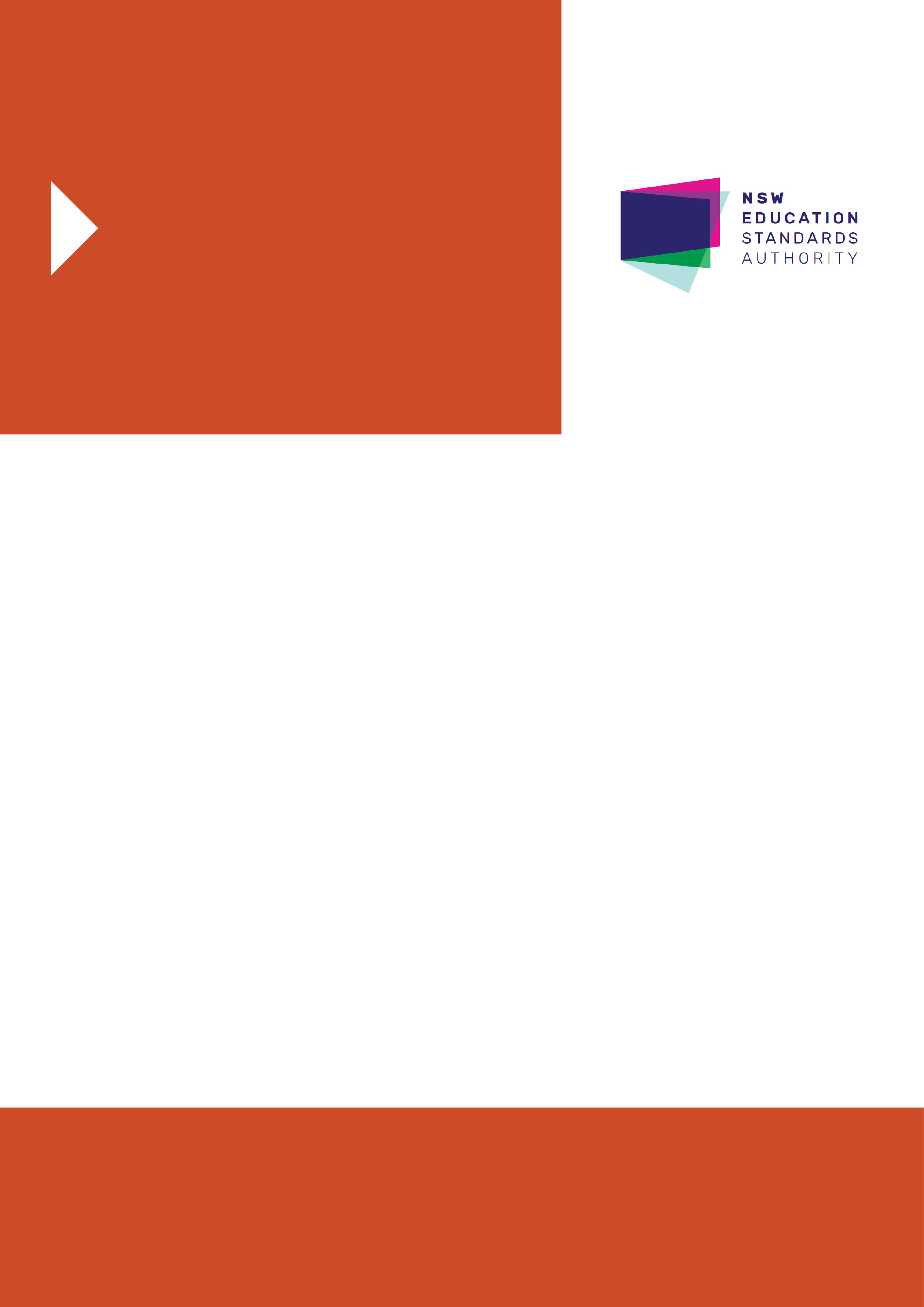 Mathematics
Life SkillsStage 6Syllabus© 2017 NSW Education Standards Authority (NESA) for and on behalf of the Crown in right of the State of New South Wales.The NESA website holds the ONLY official and up-to-date versions of these documents available on the internet. ANY other copies of these documents, or parts of these documents, that may be found elsewhere on the internet might not be current and are NOT authorised. You CANNOT rely on copies from any other source.The documents on this website contain material prepared by NESA for and on behalf of the Crown in right of the State of New South Wales. The material is protected by Crown copyright.All rights reserved. No part of the Material may be reproduced in Australia or in any other country by any process, electronic or otherwise, in any material form, or transmitted to any other person or stored electronically in any form without the prior written permission of NESA, except as permitted by the Copyright Act 1968.When you access the material you agree:to use the material for information purposes onlyto reproduce a single copy for personal bona fide study use only and not to reproduce any major extract or the entire material without the prior permission of NESA.to acknowledge that the material is provided by NESA.to include this copyright notice in any copy madenot to modify the material or any part of the material without the express prior written permission of NESA.The material may contain third-party copyright materials such as photos, diagrams, quotations, cartoons and artworks. These materials are protected by Australian and international copyright laws and may not be reproduced or transmitted in any format without the copyright owner’s specific permission. Unauthorised reproduction, transmission or commercial use of such copyright materials may result in prosecution.NESA has made all reasonable attempts to locate owners of third-party copyright material and invites anyone from whom permission has not been sought to contact the Copyright Officer.Phone: (02) 9367 8289Fax: (02) 9279 1482Email: copyright@nesa.nsw.edu.auPublished byNSW Education Standards AuthorityGPO Box 5300Sydney NSW 2001Australiawww.educationstandards.nsw.edu.auDSSP–27615D2016/60636ContentsIntroduction	4Mathematics Life Skills Key	7Mathematics Life Skills Stage 6	9Rationale	10The Place of the Mathematics Life Skills Stage 6 Syllabus in the K–12 Curriculum	11Aim	12Objectives	13Outcomes	14Course Structure	20Assessment and Reporting	21Content	22Mathematics Life Skills Course Content	28Glossary	63IntroductionStage 6 CurriculumNSW Education Standards Authority (NESA) Stage 6 syllabuses have been developed to provide students with opportunities to further develop skills which will assist in the next stage of their lives.The purpose of Stage 6 syllabuses is to:develop a solid foundation of literacy and numeracyprovide a curriculum structure which encourages students to complete secondary education at their highest possible levelfoster the intellectual, creative, ethical and social development of students, in particular relating to:application of knowledge, skills, understanding, values and attitudes in the fields of study they choosecapacity to manage their own learning and to become flexible, independent thinkers, problem-solvers and decision-makerscapacity to work collaboratively with othersrespect for the cultural diversity of Australian societydesire to continue learning in formal or informal settings after schoolprovide a flexible structure within which students can meet the challenges of and prepare for:further academic study, vocational training and employmentchanging workplaces, including an increasingly STEM focused (Science, Technology, Engineering and Mathematics) workforcefull and active participation as global citizensprovide formal assessment and certification of students’ achievementspromote the development of students’ values, identity and self-respect.The Stage 6 syllabuses reflect the principles of the NESA K–10 Curriculum Framework and Statement of Equity Principles, the reforms of the NSW Government Stronger HSC Standards (2016), and nationally agreed educational goals. These syllabuses build on the continuum of learning developed in the K–10 syllabuses.The syllabuses provide a set of broad learning outcomes that summarise the knowledge, understanding, skills, values and attitudes important for students to succeed in and beyond their schooling. In particular, the attainment of skills in literacy and numeracy needed for further study, employment and active participation in society are provided in the syllabuses in alignment with the Australian Core Skills Framework (ACSF).The Stage 6 syllabuses include the content of the Australian curriculum and additional descriptions that clarify the scope and depth of learning in each subject.NESA syllabuses support a standards-referenced approach to assessment by detailing the important knowledge, understanding, skills, values and attitudes students will develop and outlining clear standards of what students are expected to know and be able to do. The syllabuses take into account the diverse needs of all students and provide structures and processes by which teachers can provide continuity of study for all students.Diversity of LearnersNSW Stage 6 syllabuses are inclusive of the learning needs of all students. Syllabuses accommodate teaching approaches that support student diversity including students with special education needs, gifted and talented students, and students learning English as an additional language or dialect (EAL/D). Students may have more than one learning need.Students with Special Education NeedsAll students are entitled to participate in and progress through the curriculum. Schools are required to provide additional support or adjustments to teaching, learning and assessment activities for some students with special education needs. Adjustments are measures or actions taken in relation to teaching, learning and assessment that enable a student with special education needs to access syllabus outcomes and content, and demonstrate achievement of outcomes.Students with special education needs can access the outcomes and content from Stage 6 syllabuses in a range of ways. Students may engage with:Stage 6 syllabus outcomes and content with adjustments to teaching, learning and/or assessment activities; orselected Stage 6 Life Skills outcomes and content from one or more Stage 6 Life Skills syllabuses.Decisions regarding curriculum options, including adjustments, should be made in the context of collaborative curriculum planning with the student, parent/carer and other significant individuals to ensure that decisions are appropriate for the learning needs and priorities of individual students.Further information can be found in support materials for:Mathematics Life SkillsSpecial education needsLife Skills.Gifted and Talented StudentsGifted students have specific learning needs that may require adjustments to the pace, level and content of the curriculum. Differentiated educational opportunities assist in meeting the needs of gifted students.Generally, gifted students demonstrate the following characteristics:the capacity to learn at faster ratesthe capacity to find and solve problemsthe capacity to make connections and manipulate abstract ideas.There are different kinds and levels of giftedness. Gifted and talented students may also possess learning difficulties and/or disabilities that should be addressed when planning appropriate teaching, learning and assessment activities.Curriculum strategies for gifted and talented students may include:differentiation: modifying the pace, level and content of teaching, learning and assessment activitiesacceleration: promoting a student to a level of study beyond their age groupcurriculum compacting: assessing a student’s current level of learning and addressing aspects of the curriculum that have not yet been mastered.School decisions about appropriate strategies are generally collaborative and involve teachers, parents and students, with reference to documents and advice available from NESA and the education sectors.Gifted and talented students may also benefit from individual planning to determine the curriculum options, as well as teaching, learning and assessment strategies, most suited to their needs and abilities.Students Learning English as an Additional Language or Dialect (EAL/D)Many students in Australian schools are learning English as an additional language or dialect (EAL/D). EAL/D students are those whose first language is a language or dialect other than Standard Australian English and who require additional support to assist them to develop English language proficiency.EAL/D students come from diverse backgrounds and may include:overseas and Australian-born students whose first language is a language other than English, including creoles and related varietiesAboriginal and Torres Strait Islander students whose first language is Aboriginal English, including Kriol and related varieties.EAL/D students enter Australian schools at different ages and stages of schooling and at different stages of English language learning. They have diverse talents and capabilities and a range of prior learning experiences and levels of literacy in their first language and in English. EAL/D students represent a significant and growing percentage of learners in NSW schools. For some, school is the only place they use Standard Australian English.EAL/D students are simultaneously learning a new language and the knowledge, understanding and skills of the Mathematics Life Skills Stage 6 Syllabus through that new language. They may require additional support, along with informed teaching that explicitly addresses their language needs.The ESL Scales and the English as an Additional Language or Dialect: Teacher Resource provide information about the English language development phases of EAL/D students. These materials and other resources can be used to support the specific needs of English language learners and to assist students to access syllabus outcomes and content.Mathematics Life Skills KeyThe following codes and icons are used in the Mathematics Life Skills Stage 6 Syllabus.Outcome CodingSyllabus outcomes have been coded in a consistent way. The code identifies the subject, Year and outcome number. For example: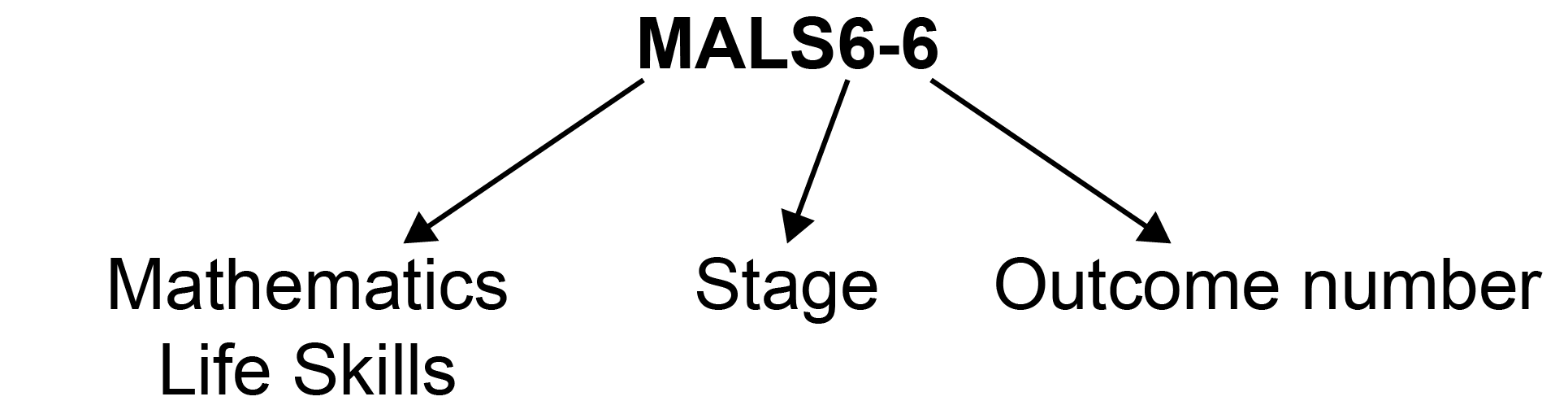 Learning Across the Curriculum IconsLearning across the curriculum content, including cross-curriculum priorities, general capabilities and other areas identified as important learning for all students, is incorporated and identified by icons in the syllabus.Cross-curriculum priorities 	Aboriginal and Torres Strait Islander histories and cultures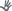  	Asia and Australia’s engagement with Asia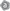  	Sustainability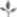 General capabilities 	Critical and creative thinking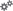  	Ethical understanding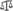  	Information and communication technology capability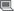  	Intercultural understanding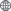  	Literacy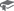  	Numeracy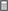  	Personal and social capability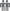 Other learning across the curriculum areas 	Civics and citizenship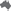  	Difference and diversity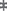  	Work and enterprise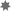 Mathematics Life Skills Stage 6The Mathematics Life Skills Stage 6 Syllabus aligns with the rationale, aim, objectives and outcomes of the Mathematics Standard Stage 6 Syllabus. The Life Skills content has been developed from the Mathematics Standard syllabus to provide opportunities for integrated course delivery.Before deciding that a student should undertake a course based on Life Skills outcomes and content, consideration should be given to other ways of assisting the student to engage with the regular course outcomes. This assistance may include a range of adjustments to the teaching, learning and assessment activities of the Mathematics Stage 6 curriculum.If the adjustments do not provide a student with sufficient access to some or all of the Stage 6 outcomes, a decision can be explored for the student to undertake Life Skills outcomes and content. This decision should be made through the collaborative curriculum planning process involving the student and parent/carer and other significant individuals. School principals are responsible for the management of the collaborative curriculum planning process.The following points need to be taken into consideration:students are not required to complete all Life Skills outcomesspecific Life Skills outcomes should be selected based on the needs, strengths, goals, interests and prior learning of each studentoutcomes may be demonstrated independently or with support.Further information in relation to planning, implementing and assessing Life Skills outcomes and content can be found in support materials for:Mathematics Life SkillsSpecial education needsLife Skills.Rationale The Mathematics Life Skills Stage 6 Syllabus rationale is consistent with the Mathematics Standard Stage 6 Syllabus rationale. The Mathematics Standard rationale is provided below.Mathematics is the study of order, relation, pattern, uncertainty and generality and is underpinned by observation, logical reasoning and deduction. From its origin in counting and measuring, its development throughout history has been catalysed by its utility in explaining real-world phenomena and its inherent beauty. It has evolved in sophisticated ways to become the language now used to describe many aspects of the modern world.Mathematics is an interconnected subject that involves understanding and reasoning about concepts and the relationships between those concepts. It provides a framework for thinking and a means of communication that is powerful, logical, concise and precise.The Stage 6 Mathematics syllabuses are designed to offer opportunities for students to think mathematically. Mathematical thinking is supported by an atmosphere of questioning, communicating, reasoning and reflecting and is engendered by opportunities to generalise, challenge, find connections and to think critically and creatively.All Stage 6 Mathematics syllabuses provide opportunities to develop students’ 21st-century knowledge, skills, understanding, values and attitudes. As part of this, in all courses students are encouraged to learn to use appropriate technology as an effective support for mathematical activity.The Mathematics Life Skills course focuses on developing fundamental mathematics skills for life and applying these effectively in meaningful contexts. Students engage with number to develop number sense and basic numeracy skills, which they can use to solve problems in a range of contexts. The course allows students to further develop and apply their knowledge, skills and understanding in real-life situations, further increasing the relevance of the course for students in everyday and post-school life.The Mathematics Standard courses are focused on enabling students to use mathematics effectively, efficiently and critically to make informed decisions in their daily lives. They provide students with the opportunities to develop an understanding of, and competence in, further aspects of mathematics through a large variety of real-world applications for a range of concurrent HSC subjects.Mathematics Standard 1 is designed to help students improve their numeracy by building their confidence and success in making mathematics meaningful. Numeracy is more than being able to operate with numbers. It requires mathematical knowledge and understanding, mathematical problem-solving skills and literacy skills, as well as positive attitudes. When students become numerate they are able to manage a situation or solve a problem in real contexts, such as everyday life, work or further learning. This course offers students the opportunity to prepare for post-school options of employment or further training.Mathematics Standard 2 is designed for those students who want to extend their mathematical skills beyond Stage 5 but will not benefit from a knowledge of calculus. This course offers students the opportunity to prepare for a wide range of educational and employment aspirations, including continuing their studies at a tertiary level.The Place of the Mathematics Life Skills Stage 6 Syllabus in the K–12 Curriculum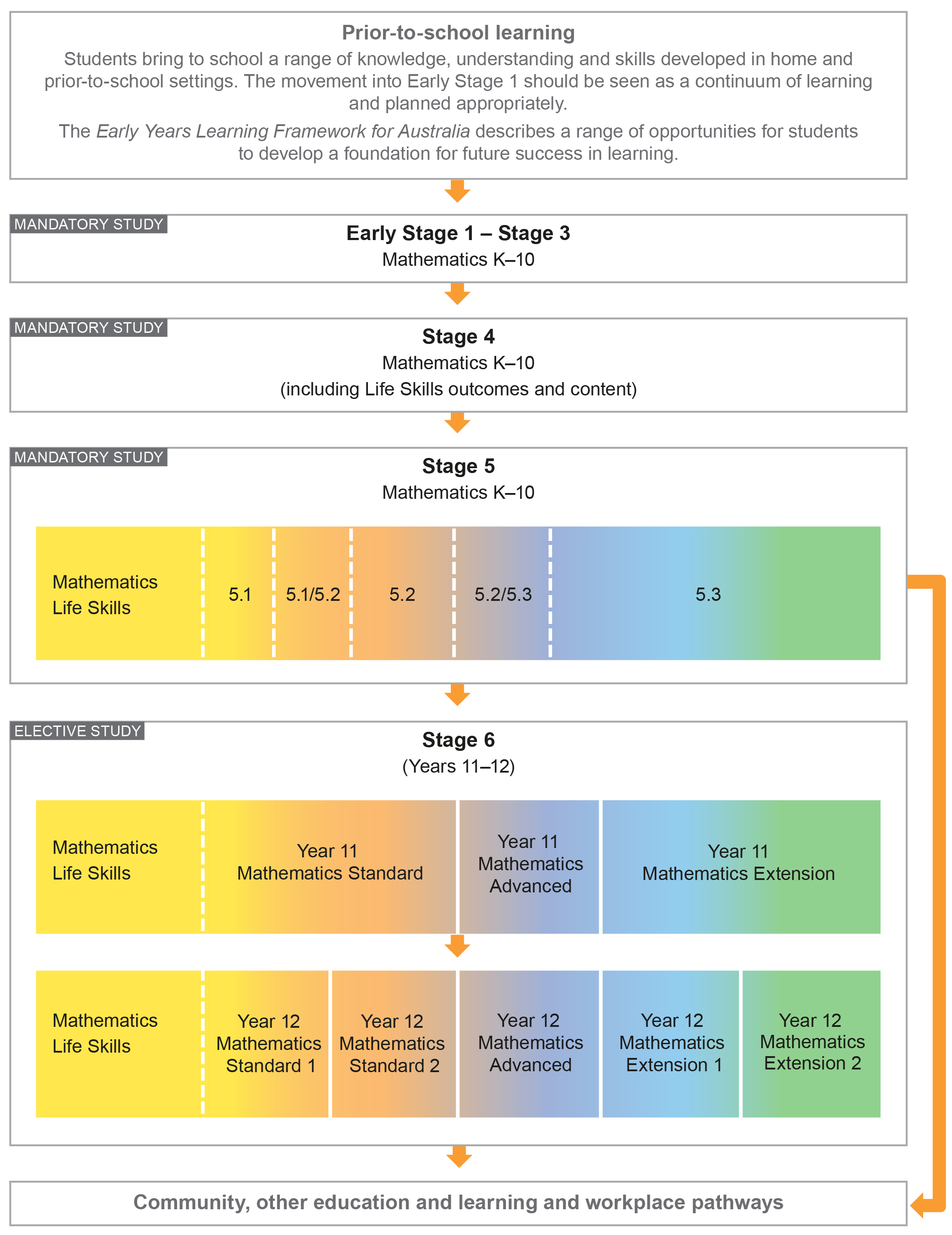 AimThe Mathematics Life Skills Stage 6 Syllabus aim is consistent with the Mathematics Standard Stage 6 Syllabus aim. The Mathematics Standard aim is provided below. The study of Mathematics Standard in Stage 6 enables students to develop their knowledge and understanding of what it means to work mathematically, improve their skills to solve problems relating to their present and future needs and aspirations, and improve their understanding of how to communicate in a concise and systematic manner.ObjectivesKnowledge, Understanding and SkillsStudents:develop the ability to apply reasoning, and the use of appropriate language, in the evaluation and construction of arguments and the interpretation and use of models based on mathematical conceptsdevelop the ability to use concepts and apply techniques to the solution of problems in algebra and modelling, measurement, financial mathematics, data and statistics, probability and networksdevelop the ability to use mathematical skills and techniques, aided by appropriate technology, to organise information and interpret practical situationsdevelop the ability to interpret and communicate mathematics in a variety of written and verbal forms, including diagrams and graphs.Values and AttitudesStudents will value and appreciate:mathematics as an essential and relevant part of life, recognising that its development and use has been largely in response to human needs by societies all around the globethe importance of resilience in undertaking mathematical challenges, taking responsibility for their own learning and evaluating their mathematical development.OutcomesTable of Objectives and Outcomes – Continuum of LearningFor students undertaking Mathematics Life Skills:students are not required to complete all Life Skills outcomesspecific Life Skills outcomes should be selected on the basis that they meet the learning needs, strengths, goals and interests of each studentoutcomes may be demonstrated independently or with support.Mathematics Life Skills Stage 6 and Related Mathematics Standard Stage 6 Syllabus Outcomes The Mathematics Life Skills Stage 6 outcomes align with the outcomes of the Mathematics Standard Stage 6 Syllabus to provide opportunities for integrated delivery. Course StructureThe course is organised in topics, with the topics divided into subtopics.For Mathematics Life Skills:Students are not required to address or achieve all of the Mathematics Life Skills outcomes.Students are not required to complete all of the content to demonstrate achievement of an outcome.Outcomes and content should be selected to meet the particular needs of individual students.The topics provide possible frameworks for addressing the Mathematics Life Skills outcomes and content, and are suggestions only. Each topic provides possible subtopics for study of the content. Teachers have the flexibility to develop subtopics that will meet the needs, strengths, goals, interests and prior learning of their students.Examples provided under content points are suggestions only. Teachers may use the examples provided or develop other examples to meet the particular needs of individual students.Assessment and ReportingA student undertaking Mathematics Life Skills will study selected outcomes and content, as identified through the collaborative curriculum planning process. The syllabus outcomes and content form the basis of learning opportunities for students.Assessment should provide opportunities for students to demonstrate achievement in relation to the outcomes and to apply their knowledge, understanding and skills to a range of situations or environments, including the school and the wider community. Evidence of student achievement of Life Skills outcomes can be based on a range of assessment for learning opportunities. There is no requirement for formal assessment of Life Skills outcomes. Schools are not required to report achievement using the Preliminary Common Grade Scale or assessment marks.This information should be read in conjunction with requirements on the Assessment Certification Examination (ACE) website.Additional advice is available in the Principles of Assessment for Stage 6.ContentContent in Stage 6 Life Skills syllabuses is suggested. Content describes the intended learning for students as they work towards achieving one or more syllabus outcomes. It provides the foundations for students to progress to the next stage of schooling or post-school opportunities.Teachers will make decisions about the choice of outcomes and selection of content regarding the sequence, emphasis and any adjustments required based on the needs, strengths, goals, interests and prior learning of students.Organisation of ContentThe following diagram provides an illustrative representation of elements of the course and their relationship.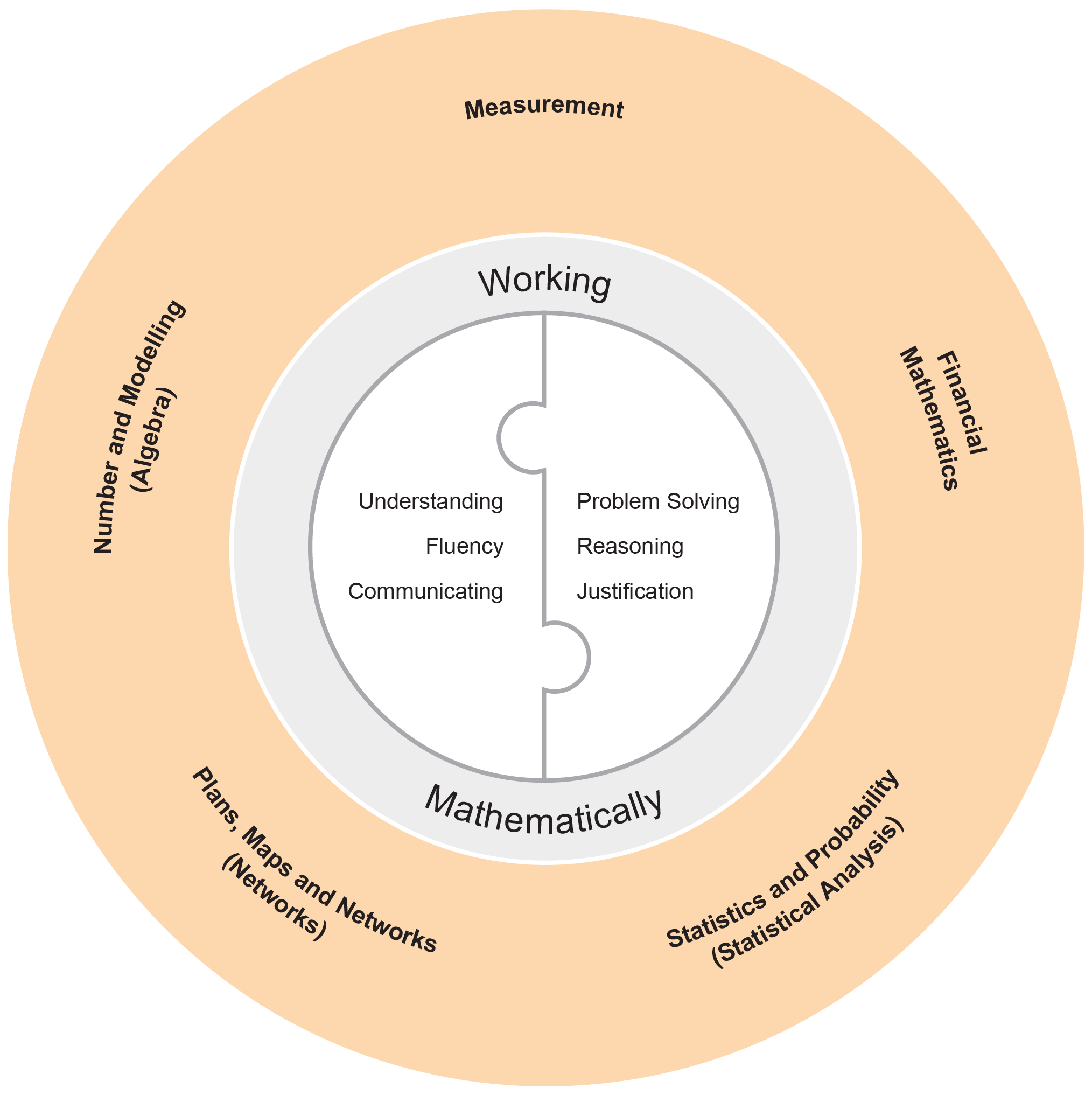 Working MathematicallyWorking Mathematically provides students with the opportunity to engage in genuine mathematical activities and to develop and use their knowledge, fluency and understanding, as well as problem-solving, reasoning, communication and justification skills across the range of topics, objectives and outcomes. Working Mathematically is integral to the learning process in mathematics. Where appropriate, students should be provided with opportunities to develop the components of Working Mathematically by participating in a range of learning experiences.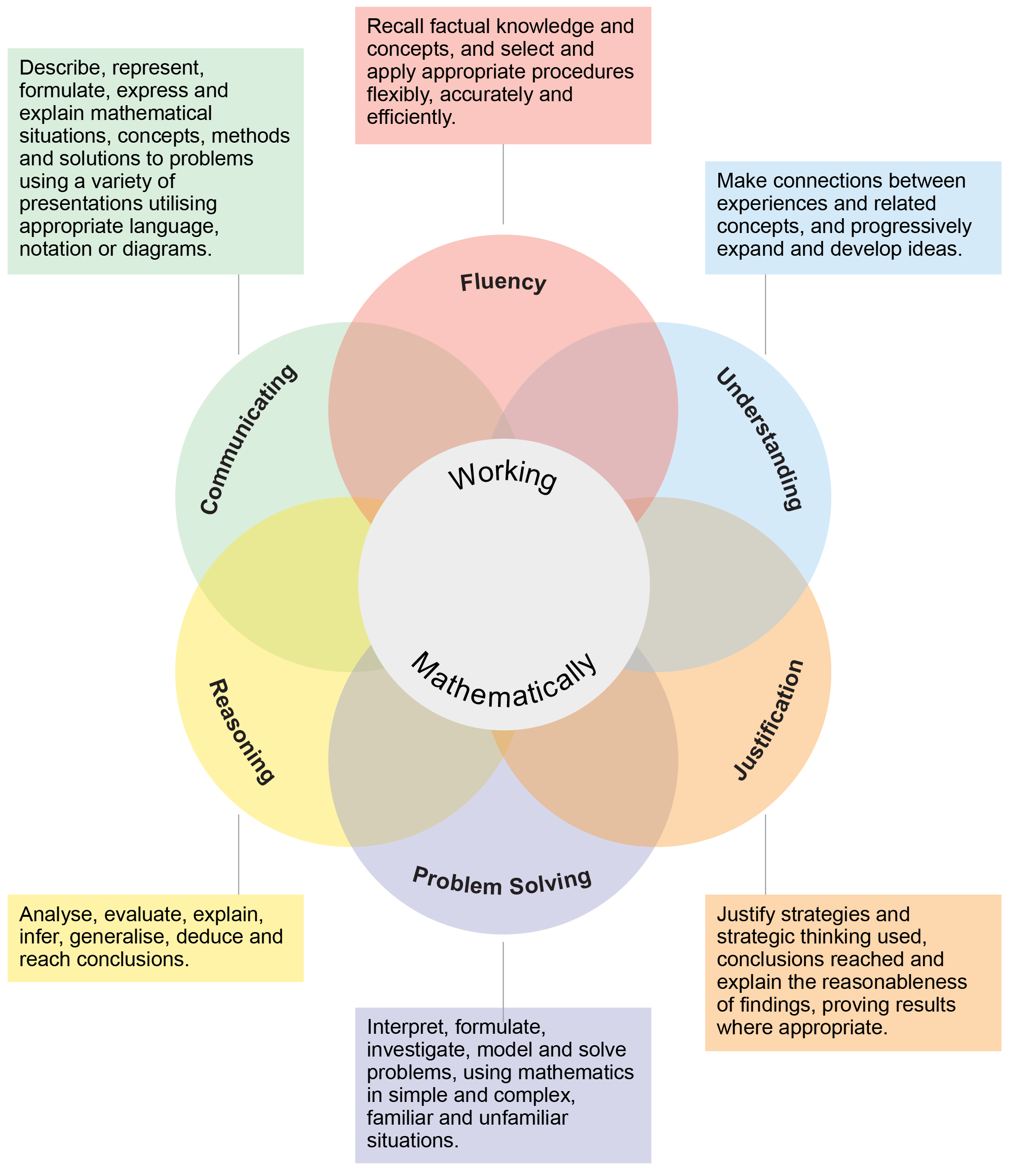 Learning Across the CurriculumLearning across the curriculum content, including the cross-curriculum priorities and general capabilities, assists students to achieve the broad learning outcomes defined in the NESA Statement of Equity Principles, the Melbourne Declaration on Educational Goals for Young Australians (December 2008) and in the Australian Government’s Core Skills for Work Developmental Framework (2013).Cross-curriculum priorities enable students to develop understanding about and address the contemporary issues they face.The cross-curriculum priorities are:Aboriginal and Torres Strait Islander histories and cultures Asia and Australia’s engagement with Asia Sustainability 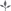 General capabilities encompass the knowledge, skills, attitudes and behaviours to assist students to live and work successfully in the 21st century.The general capabilities are:Critical and creative thinking Ethical understanding Information and communication technology capability Intercultural understanding Literacy Numeracy Personal and social capability NESA syllabuses include other areas identified as important learning for all students:Civics and citizenship Difference and diversity Work and enterprise Learning across the curriculum content is incorporated, and identified by icons, in the content of the Mathematics Life Skills Stage 6 Syllabus in the following ways.Aboriginal and Torres Strait Islander Histories and Cultures 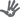 Across the topics of the syllabus, students can experience the significance of mathematics in Aboriginal and Torres Strait Islander histories and cultures. Opportunities are provided to connect mathematics with Aboriginal and Torres Strait Islander Peoples’ cultural, linguistic and historical experiences. The development of mathematics and its integration with cultural development can be explored in the context of some topics. When planning and programming content relating to Aboriginal and Torres Strait Islander histories and cultures teachers are encouraged to:involve local Aboriginal communities and/or appropriate knowledge holders in determining suitable resources, or to use Aboriginal or Torres Strait Islander authored or endorsed publicationsread the Principles and Protocols relating to teaching and learning about Aboriginal and Torres Strait Islander histories and cultures and the involvement of local Aboriginal communities.Asia and Australia’s Engagement with Asia 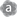 Students have the opportunity to learn about the understandings and application of mathematics in Asia and the way mathematicians from Asia continue to contribute to the ongoing development of mathematics. By drawing on knowledge of and examples from the Asia region, such as calculation, money, art, architecture, design and travel, students can develop mathematical understanding in fields such as number, patterns, measurement, symmetry, statistics and networks. Sustainability 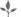 Mathematics provides a foundation for the exploration of issues of sustainability. Students have the opportunity to learn about the mathematics underlying topics in sustainability, such as energy use and how to reduce it. Students engage in activities to reflect on the effect of their actions on energy use, as well as the effect of household appliances. Investigating energy use, students can consider sustainability changes over time and develop a deeper appreciation of the world around them. Critical and Creative Thinking 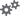 Critical and creative thinking are key to the development of mathematical understanding. Students are encouraged to be critical thinkers by thinking about and justifying their choice of a calculation strategy or identifying relevant questions during an investigation. They are encouraged to look for alternative ways to approach mathematical problems, for example identifying when a problem is similar to a previous one, drawing diagrams or modelling a situation using hands-on resources. Students are encouraged to be creative in their approach to solving new problems, by combining the skills and knowledge they have acquired in their study of a number of different topics, within a new context.Ethical Understanding 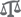 Students have opportunities to explore, develop and apply ethical understanding to mathematics in a range of contexts. Examples include collecting, displaying and interpreting data, as well as examining the selective use of data and bias in the reporting of information.Information and Communication Technology Capability 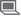 Mathematics provides opportunities for students to develop their ICT capacity when they investigate; create and communicate mathematical ideas and concepts using fast, automated, interactive and multimodal technologies. Students can use their ICT capability to perform calculations; draw graphs; collect, manage, analyse and interpret data; share and exchange information and ideas; and investigate and model relationships. Digital technologies, such as calculators, spreadsheets, dynamic geometry software, graphing software and computer algebra software, can engage students and promote understanding of key concepts.Intercultural Understanding 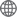 Students have opportunities to understand that mathematical expressions use universal symbols, while mathematical knowledge has its origin in many cultures. Students may recognise that proficiencies such as understanding, fluency, reasoning and problem-solving are not culture- or language-specific, but that mathematical reasoning and understanding can find different expression in different cultures and languages. The curriculum provides contexts for exploring mathematical problems from a range of cultural perspectives and within diverse cultural contexts. Students can apply mathematical thinking to identify and resolve issues related to living with diversity.Literacy 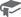 Literacy is used throughout mathematics to understand and interpret word problems and instructions containing the particular language featured in mathematics. Students have opportunities to learn the vocabulary associated with mathematics, including synonyms, technical terminology, passive voice and common words with specific meanings in a mathematical context. Literacy is used to pose and answer questions, engage in mathematical problem-solving and to discuss, produce and explain solutions. There are opportunities for students to develop the ability to create and interpret a range of media typical of mathematics, ranging from calendars and maps to data displays.Numeracy 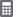 Numeracy is embedded throughout the Stage 6 Mathematics syllabuses. It relates to a high proportion of the content descriptions across Years 11 and 12. Consequently, this particular general capability is not tagged in this syllabus.Numeracy involves drawing on knowledge of particular contexts and circumstances in deciding when to use mathematics, choosing the mathematics to use and evaluating its use. To be numerate is to use mathematics effectively to meet the general demands of life at home and at work, and for participation in community and civic life. It is therefore important that the mathematics curriculum provides the opportunity to apply mathematical understanding and skills in context, in other learning areas and in real-world scenarios.Personal and Social Capability 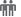 Students develop personal and social competence as they learn to understand and manage themselves, their relationships and their lives more effectively. Mathematics enhances the development of students’ personal and social capabilities by providing opportunities for initiative taking, decision-making, communicating their processes and findings, and working independently and collaboratively in the mathematics classroom. Students have the opportunity to apply mathematical skills in a range of personal and social contexts. This may be through activities that relate learning to their own lives and communities, such as time management, budgeting and financial management, understanding statistics and engaging with plans, maps and networks in everyday contexts.Civics and Citizenship 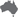 Mathematics has an important role in civics and citizenship education because it has the potential to help us understand our society and our role in shaping it. The role of mathematics in society has expanded significantly in recent decades as almost all aspects of modern-day life are now quantified. Through modelling reality using mathematics and then manipulating the mathematics to help understand and/or predict reality, students have the opportunity to learn mathematical knowledge, skills and understanding that are essential for active participation in the world in which we live.Difference and Diversity 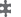 Students make sense of and construct mathematical ideas in different ways, drawing upon their own unique experiences in life and prior learning. By valuing students’ diversity of ideas, teachers foster students’ efficacy in learning mathematics.Work and Enterprise 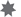 Students may develop work and enterprise knowledge, understanding and skills through their study of mathematics in a work-related context. Students are encouraged to select and apply appropriate mathematical techniques and problem-solving strategies through work-related experiences in the Financial mathematics topic, the Statistics and probability topic and the Plans, maps and networks topic. This allows them to make informed financial decisions by selecting and analysing relevant information.Mathematics Life Skills Course ContentCourse StructureThe course is organised in topics, with the topics divided into subtopics.For Mathematics Life Skills:Students are not required to address or achieve all of the Mathematics Life Skills outcomes.Students are not required to complete all of the content to demonstrate achievement of an outcome.Outcomes and content should be selected to meet the particular needs of individual students.The topics provide possible frameworks for addressing the Mathematics Life Skills outcomes and content, and are suggestions only. Each topic provides possible subtopics for study of the content. Teachers have the flexibility to develop subtopics that will meet the needs, strengths, goals interests and prior learning of their students.Examples provided under content points are suggestions only. Teachers may use the examples provided or develop other examples to meet the particular needs of individual students.Topic: Number and Modelling (Algebra)OutcomesA student:explores mathematical concepts, reasoning and language to solve problems MALS6-1 engages with mathematical symbols, diagrams, graphs and tables to represent information accurately MALS6-2demonstrates understanding of number and patterns in a range of contexts MALS6-7solves problems using number and patterns in real-life situations MALS6-8 engages with mathematical skills and techniques, including technology, to investigate, explain and organise information MALS6-13 communicates mathematical ideas and relationships using a variety of strategies MALS6-14 Related Mathematics Standard outcomes: MS11-1, MS11-2, MS11-6, MS11-9, MS11-10, 
MS1-12-1, MS1-12-2, MS1-12-6, MS1-12-9, MS1-12-10, MS2-12-1, MS2-12-2, MS2-12-6, 
MS2-12-9, MS2-12-10Topic FocusNumber and Modelling focuses on the use of number properties and patterns to understand mathematics and its application to meaningful contexts.SubtopicsMLS-N1: Review of Number Properties MLS-N2: Mathematical ModellingNumber and Modelling (Algebra)MLS-N1 Review of Number PropertiesOutcomesA student:explores mathematical concepts, reasoning and language to solve problems MALS6-1 engages with mathematical symbols, diagrams, graphs and tables to represent information accurately MALS6-2demonstrates understanding of number and patterns in a range of contexts MALS6-7solves problems using number and patterns in real-life situations MALS6-8 engages with mathematical skills and techniques, including technology, to investigate, explain and organise information MALS6-13 communicates mathematical ideas and relationships using a variety of strategies MALS6-14 Related Mathematics Standard outcomes: MS11-1, MS11-2, MS11-6, MS11-9, MS11-10, 
MS1-12-1, MS1-12-2, MS1-12-6, MS1-12-9, MS1-12-10, MS2-12-1, MS2-12-2, MS2-12-6, 
MS2-12-9, MS2-12-10Subtopic FocusThis subtopic reviews the basics of number and solving number problems. It also helps prepare students for the more advanced subtopic of mathematical modelling. The knowledge, understanding and skills and understanding in this subtopic builds on Life Skills Years 7–10 outcomes and content for Number and Algebra.ContentN1.1: Basic number skillsStudents:recognise language related to number, for example:fewmorenonealldoublethird count in different contexts, for example:count with coinscount time on the clock in five-minute intervalscount down seconds to the start of an eventuse ordinal terms in everyday contexts, for example:‘take the third street on the left’ recognise factors and multiples of numbersN1.2: Place valueStudents:identify which digit is in a given place value for a number, for example:identify how many hundreds there are in 523match place value to the digits of an integerrecognise, read and record numbers and interpret numerical information in various contexts, for example:numbers of a bus routethe number of a train platform compare and order numbers N1.3: Number problemsStudents:recognise fractions in everyday contexts, for example:add ¼ cup sugar to the cake mix recognise decimals and percentages in everyday contexts, for example:a 30% off salepurchasing 1.5 kg of pumpkin use addition, subtraction, multiplication and division in everyday contexts, for example:if I have $10 and want to buy two loaves of bread that each cost $4.50, do I have enough money? complete number sentences involving one or more operations by calculating missing values, for example:, and relate to everyday contextschoose the best operation to solve a word problem, for example:choose to calculate 5 x 10 rather than 10+10+10+10+10 to answer the question, 'If I buy 5 packs of toilet paper and each pack has 10 toilet rolls in it, how many rolls of toilet paper would I have?' recognise and use the correct order of operations for a multi-step equation, for example:complete the multiplication first in the equation 4 + 2 x 5 use a number sentence to solve a given problem use a calculator to solve number problems, for example:how many cans of soft drink will I have if there are 6 cans in a carton and I buy 3 cartons? If I am having a party with 20 people, will there be enough soft drink for everyone to drink 1 can?   solve number problems and explain the strategies used Number and Modelling (Algebra)MLS-N2 Mathematical ModellingOutcomesA student:explores mathematical concepts, reasoning and language to solve problems MALS6-1 engages with mathematical symbols, diagrams, graphs and tables to represent information accurately MALS6-2demonstrates understanding of number and patterns in a range of contexts MALS6-7solves problems using number and patterns in real-life situations MALS6-8engages with mathematical skills and techniques, including technology, to investigate, explain and organise information MALS6-13 communicates mathematical ideas and relationships using a variety of strategies MALS6-14 Related Mathematics Standard outcomes: MS11-1, MS11-2, MS11-6, MS11-9, MS11-10, 
MS1-12-1, MS1-12-2, MS1-12-6, MS1-12-9, MS1-12-10, MS2-12-1, MS2-12-2, MS2-12-6, MS2-12-9, MS2-12-10Subtopic FocusMathematical modelling is the term used to describe and interpret relationships between quantities. The focus of this subtopic is exploring simple mathematical models of real-life situations and representing them visually. The knowledge, skills and understanding in this subtopic builds on Life Skills Years 7–10 outcomes and content for Number and Algebra.ContentN2.1: PatternsStudents:recognise patterns in the environment, for example:in naturein the homein the classroomin the workplacein picturesonline  recognise, copy and continue shape and number patterns create shape and number patterns describe shape and number patterns informally, for example:'the house numbers on this side of the street are all odd and go up by twos’ develop a rule for a given number pattern and express it mathematically, for example:the rule is add three to the previous termmultiply the term number by fiveuse the number rule 2 x ? to get each term of the pattern  N2.2: ModellingStudents:model real-life problems using concrete materials and/or diagrams, for example:find the number of chairs needed for a certain number of tables in a cafe by actually setting up tables and chairs, or by drawing a diagram   develop rules based on the models created, for example:generalise a situation to develop a rule, eg the number of chairs needed for a certain number of tables is 'number of tables x 4'complete tables of values based on a simple rule in the context of a real situation, for example:the number of chairs needed for a certain number of tables is 'number of tables x 4'  read, interpret and draw conclusions from graphs that model real situations, for example:use a graph of blood alcohol content levels over time to estimate when a person could safely drive a car after drinking alcohol  display data from experiments or real-life situations in simple graphs, for example:plot the cost of filling the petrol tank against the number of litres of petrol required on a line graph complete a table of values from a graph, for example:tabulate the population of the school over the past five years from a line graph of this data  describe trends evident in graphs of data, for example:determine a line of best fit on a height–weight graph and describe trends, eg taller people tend to weigh more, while still recognising that there are individuals who do not fit this trend  use digital technology to create graphs from tables of data or tables from graphs Topic: MeasurementOutcomesA student:explores mathematical concepts, reasoning and language to solve problems MALS6-1 engages with mathematical symbols, diagrams, graphs and tables to represent information accurately MALS6-2 engages with appropriate tools, units and levels of accuracy in measurement MALS6-3explores contexts of everyday measurement MALS6-4engages with mathematical skills and techniques, including technology, to investigate, explain and organise information MALS6-13communicates mathematical ideas and relationships using a variety of strategies MALS6-14 Related Mathematics Standard outcomes: MS11-1, MS11-2, MS11-3, MS11-4, MS11-9, MS11-10, MS1-12-1, MS1-12-2, MS1-12-3, MS1-12-4, MS1-12-10, MS2-12-1, MS2-12-2, MS2-12-3, MS2-12-4, MS2-12-10Topic FocusMeasurement is an important skill for life and in this topic students focus on measurement skills, terminology and strategies, and apply these to meaningful contexts.SubtopicsMLS-M1: Everyday MeasurementMLS-M2: Measuring Two-Dimensional and Three-Dimensional ShapesMeasurementMLS-M1 Everyday MeasurementOutcomesA student:explores mathematical concepts, reasoning and language to solve problems MALS6-1engages with appropriate tools, units and levels of accuracy in measurement MALS6-3 engages with mathematical skills and techniques, including technology, to investigate, explain and organise information MALS6-13communicates mathematical ideas and relationships using a variety of strategies MALS6-14 Related Mathematics Standard outcomes: MS11-1, MS11-3, MS11-9, MS11-10, MS1-12-1, 
MS1-12-3, MS1-12-9, MS1-12-10, MS2-12-1, MS2-12-3, MS2-12-9, MS2-12-10Subtopic FocusThe focus of this subtopic is developing skills in measuring time, length, mass, temperature and energy using appropriate measuring devices, levels of accuracy and metric units. Where appropriate, the skills developed should be applied to relevant real-life situations. The knowledge, understanding and skills and understanding in this subtopic build on Life Skills Years 7–10 outcomes and content for Measurement and Geometry.ContentM1.1: TimeStudents:recognise language that relates to time, for example:firstbeforenextduringafter identify names and sequence of days of the week, months of the year and seasons associate activities with times of day or periods of time, for example:eat breakfast in the morninggo to the bathroom at lunchtimecatch the bus after packing my bag at the end of the lessondoctor’s appointment at 4 pm, call friends in the afternoon, shower in the eveningcomplete homework for tomorrow go on an overnight school tripgo shopping on the weekend associate events with days of the week, months and seasons, for example:sport training on Fridayfavourite TV show airing every evening from Monday to Fridayno school on the weekendMum’s birthday is in Marchswim at the beach in summerwear warm clothes in winter follow sequences of events, for example: eat breakfast/wash dishes/brush teeth/travel to schoolput hat in bag after lunch/go to the toilet/wash hands recognise the passage of time, for example:the lunch bell will ring in 5 minutesthe bus is running half an hour latemy birthday is next Thursdaythe school dance is in a fortnightorder units of time, for example:seconds, hours, months, centuriesdescribe and compare events using appropriate units and language to represent time, for example: weekly exercisean annual celebrationarrive at work 10 minutes earlier than usualthe journey takes longer on the train than in the carit is faster to dry my hair with the hairdryer than it is to let it drip-dry read and relate times on digital and analog clocks and watches, for example: watching a favourite TV show that airs at 7.00 pmcatching the bus that leaves at 3.30 pm  use calendars and planners to identify and relate times, dates, months and special occasions, for example: I start my new job in 3 weeksI will go on holidays for a fortnightmy lunchbreak starts at 12.00 pm and finishes at 1.00 pmBoxing Day is the day after Christmas DayAustralia Day is in January  measure the time taken for various events plan personal events or schedules, taking into account the best time to do them and how long they will take, for example: planning a party (sending invitations, buying a present, ordering a cake, buying party supplies)meeting a friend for lunch before going to the moviestaking the dog for a walk before preparing dinnersubmitting a job application, paying bills on time  estimate time of the day, for example:it is nearly time to go homeit is time to feed the catit will soon be dark outsidethe shops will be closing soon estimate and measure passage of time, for example: how long it takes to get ready to leave the house in the morning, to travel to work, to pack your bag at the end of the day, to travel home from school estimate and measure passage of time using a range of devices including stopwatches and personal devices, for example: how long it takes to cook a meal, play a sport, complete a task at work  use units of time and their abbreviations, for example: hr, mincalculate elapsed time, for example: getting on the train at 3.00 pm and disembarking at 3.45 pmthe number of hours between start and finish work timesthe number of holiday days between Christmas and New Yearconvert units of time, for example: 60 minutes = 1 hour90 minutes = 1½ hours1 day = 24 hours7 days = 1 week read and relate time in different formats, for example: Roman numerals on a clockfacerecognise 24-hour times using four digits (eg 0900, 2315)relate 24-hour times to their equivalent am or pm timesexplore conversions between 12-hour and 24-hour timesexplore times in different time zones within and beyond Australia, for example: when it is 11.00 am in Sydney, what time is it in Shanghai?   demonstrate knowledge of the effect of daylight saving on local time, for example:if I fly from Sydney to Brisbane in summer I will leave at 1.00 pm local time and arrive at 1.00 pm local timeif I am in Sydney and telephone Cairns at 5.00 pm, the business may already be closed for the day explore simple rates related to time, for example:speeds measured in kilometres per hourinvestigate travel times using digital technology, for example:public transport planning websites or apps use and interpret time to plan travel, for example:use calendars to consider travel dates  identify the typical features of each season and use this to make decisions about clothing required for travel  read and interpret timetables in a range of formats and contexts, including timetables that use 24-hour time, for example: everyday timetables, eg school, cinema, local fitness centre, TV guide  travel timetables, eg bus, train, ferry, connecting services  event timetables, eg a sporting competition, a festival program recognise how days of the week (including weekends and public holidays) affect timetablessolve everyday problems involving time, for example: is there enough time to get to the shops and buy the groceries before they close?    identify what time to leave home to arrive somewhere by a given time if using public transport, or calculate how long a bus trip will take  M1.2: LengthStudents:recognise language and comparative language that relates to length, for example: tallshorttallershorterlonger thanheightdistancerulertape measureodometercentimetre recognise metric units of length, their abbreviations and conversions between themrecognise appropriate units and devices to measure lengths estimate and compare lengths and distances, for example:the length of the hallway compared to the length of the carpet you want to put in the hallway estimate and measure lengths using a range of devices in everyday situationsuse and compare the accuracy of using different devices, for example: measure the length of a dining table with a tape measure and a 30-centimetre ruler  investigate ways to measure distances that are not straight or accessible, for example: using a piece of string on a map, readings on the car odometer convert between metric units of lengthsolve problems involving length, for example: buying a garden hose that is long enough for a yard that is 20 m longbuying curtains for a window that is 1.2 m widechoosing a tablecloth to cover the full length of the table   M1.3: MassStudents: recognise language and comparative language that relates to mass, for example: lightheavylighterheavierweightscalesgram recognise metric units of mass, their abbreviations and conversions between them   recognise appropriate units and devices to measure mass estimate and measure masses using a range of devices in everyday situations, for example: a packed suitcasea cat when establishing how much medicine to administeringredients when following a recipe estimate and compare masses, for example: the mass of different brands of hand luggage measure masses with a requested degree of accuracy, for example: cooking ingredients to the nearest gram when following a recipeconvert between metric units of masssolve problems involving mass, for example: how many oranges to use in a recipe that needs 1.2 kg of orangeswhat can be stored on a shelf if the maximum mass the shelf can hold is 10 kg   M1.4: TemperatureStudents:recognise language and comparative language that relates to temperature, for example: hotboilinglukewarmcolder thanthermometerdegreeCelsius recognise the unit C and its abbreviationrecognise familiar temperatures, for example: human bodyfreezing waterboiling waterrecognise alternate units and measuring devicesestimate and measure temperatures using a range of devices apply knowledge of temperature to make judgements or decisions, for example: a body temperature of 40C will likely require medical treatmenta weather prediction of 13C will mean you should wear warm clothesdo not put your hand in boiling water or get in a steaming hot bath   solve problems involving temperature, for example: if it is 20C today and the weather forecast is for it to be 5 degrees cooler tomorrow, what will the temperature be? And what clothing should I wear?   M1.5: EnergyStudents:identify units of energy commonly used in relation to human or household energy and their abbreviations, for example: kilojoules, calories, kilowatts recognise that kilojoules are used to describe the amount of energy gained when consuming food or drink  recognise that energy is expended during physical activity  recognise that watts and kilowatts are used to describe consumption of electricity in the home, for example: consider overall energy consumption on electricity bills or energy use of various appliances solve problems involving energy, for example: finding an energy-efficient refrigerator    MeasurementMLS-M2 Measuring Two-Dimensional and Three-Dimensional ShapesOutcomesA student:explores mathematical concepts, reasoning and language to solve problems MALS6-1 engages with mathematical symbols, diagrams, graphs and tables to represent information accurately MALS6-2explores contexts of everyday measurement MALS6-4engages with mathematical skills and techniques, including technology, to investigate, explain and organise information MALS6-13 communicates mathematical ideas and relationships using a variety of strategies MALS6-14 Related Mathematics Standard outcomes: MS11-1, MS11-2, MS11-4, MS11-9, MS11-10, 
MS1-12-1, MS1-12-2, MS1-12-4, MS1-12-9, MS1-12-10, MS2-12-1, MS2-12-2, MS2-12-4, MS2-12-9, MS2-12-10Subtopic FocusIn this subtopic students explore the properties of two-dimensional (2D) shapes and three-dimensional (3D) shapes and measure perimeters, areas, volumes and capacities. Where appropriate, the skills developed should be applied to relevant real-life situations. The knowledge, skills and understanding in this subtopic builds on Life Skills Years 7–10 outcomes and content for Measurement and Geometry.ContentM2.1: 2D and 3D shapesStudents:recognise, identify, match and sort shapes in the environment, for example:in naturein the homein the classroomin the workplacein picturesonline recognise attributes, similarities and differences of shapes in the environment and in a range of contexts, for example:putting a round tablecloth on a square tableidentify or describe attributes, similarities and differences of shapes in the environment and in a range of contexts using everyday language, for example:stacked rolls of toilet paper in the cupboard make representations of 2D shapes using technology as appropriate, for example:a bedroom plana transport mapa garden recognise tessellations, identifying the shapes involvedcontinue or create tessellations using different methods, for example:grids, technology or concrete materialsexplore the number of faces, edges and corners, whether the faces are flat or not, whether the shape can be stacked, packed or rolled make representations of 3D shapes using technology as appropriate, for example:using nets to construct a model of a dog kennel solve problems involving 2D and 3D shapes, for example:packing a suitcasestacking objects in the pantrykeeping storage containers in the garage/wardrobe   M2.2: PerimeterStudents:recognise language and comparative language that relates to perimeter, for example:longer thanshorter thandistancerulertape measurecentimetremetre recognise the perimeter of 2D shapesrecognise metric units of perimeter, their abbreviations and conversions between themrecognise appropriate units and devices to measure perimeter identify or describe the perimeter of 2D shapes using everyday language estimate and compare perimeter, for example:how much tinsel is needed to decorate and hang around the window frame and the doorway?estimate and measure perimeter using a variety of strategies, for example:using a tape measureusing string and measuring the string calculate perimeters by measuring sides and adding them togethercalculate perimeters by adding given side lengths from diagrammatic representations of shapessolve problems involving perimeter, for example:calculate the length of edging needed for a garden bed   M2.3: Area and surface areaStudents:recognise language and comparative language that relates to area, for example:spacemorelesssquare metre recognise metric units of area, their abbreviations and conversions between themrecognise the area of 2D shapes and surface area of 3D shapesdescribe the area of 2D shapes and surface area of 3D shapes using everyday language estimate and compare areas of shapes, for example:bread plates and dinner plates identify or make different shapes with the same area  recognise the relationship between length and width and the number of grid squares in the rows and columns of a square or rectangleuse the rule 'area = length x width' to calculate areas of squares and rectangles and apply this to real situationsinvestigate the concept of surface area through practical activities, for example:wrapping a box in paper to determine the surface area of the box  calculate the surface area of a 3D shape by adding the areas of the facessolve problems involving area and surface area, for example:putting protective covering on a bookhaving enough wrapping paper to wrap a giftbuying a large enough can of paint to cover the area   M2.4: VolumeStudents: recognise language and comparative language that relates to volume, for example:sizespacecubic units  recognise appropriate units and devices to measure volume recognise metric units of volume, their abbreviations and conversions between themidentify or describe the volume of 3D shapes using everyday language construct 3D shapes of a given volume using concrete materials, for example:centicubesblocksestimate and compare volumeestimate and measure volume by counting cubes recognise the relationship between length, width and height and the number of centicubes in a cube, square prism or rectangular prism use the rule 'volume = length x width x height' for a cube, square prism or rectangular prism and apply this to real situationscalculate the volume of a range of shapesconstruct 3D shapes of a given volume using concrete materialssolve problems involving volume, for example:how much soil is needed to fill a garden bed when designing a vegetable garden   M2.5: Measuring capacityStudents:recognise language and comparative language that relates to capacity, for example:fullestempty recognise metric units of capacity, their abbreviations and conversions between them recognise appropriate units and devices to measure capacity recognise the concept of capacity and how it relates to volume estimate and compare capacities, for example:decide if food in one container will fit into another container with a different shapechoose which of a set of 3D shapes would have the greatest capacity estimate and measure capacity using a range of devices including measuring jugs, medicine droppers, cups and spoons as appropriate, for example:measure 1½ cups of milk for a pancake recipe and 1 teaspoon of vanilla essence measure capacity with a requested degree of accuracy, for example:measuring cough syrup to the nearest millilitreconvert between metric units of capacityinvestigate the relationship between volume, mass and capacity, for example: experiment with volume, mass and capacity of 3D containersdiscover and use the fact that 1 L of water weighs 1 kg discover and use the fact that 1 mL of water is equivalent to 1  large objects can be very light, while smaller objects can be heavy solve problems involving capacity, for example:using 200 mL of orange juice for an orange muffin recipe and only having a 50 mL measuring cup   Topic: Financial MathematicsOutcomesA student:explores mathematical concepts, reasoning and language to solve problems MALS6-1demonstrates understanding of money MALS6-5explores money management and financial decision-making MALS6-6engages with mathematical skills and techniques, including technology, to investigate, explain and organise information MALS6-13 communicates mathematical ideas and relationships using a variety of strategies MALS6-14 Related Mathematics Standard outcomes: MS11-1, MS11-5, MS11-9, MS11-10, MS1-12-1, 
MS1-12-5, MS1-12-9, MS1-12-10, MS2-12-1, MS2-12-5, MS2-12-9, MS2-12-10Topic FocusThe topic Financial Mathematics involves the development of students’ basic number and calculation skills and the application of these to problems of earning, spending, saving and borrowing money in real-life situations. SubtopicsMLS-F1: Decimals, Percentages and MoneyMLS-F2: Earning MoneyMLS-F3: Spending MoneyFinancial MathematicsMLS-F1 Decimals, Percentages and MoneyOutcomesA student:explores mathematical concepts, reasoning and language to solve problems MALS6-1 demonstrates understanding of money MALS6-5explores money management and financial decision-making MALS6-6engages with mathematical skills and techniques, including technology, to investigate, explain and organise information MALS6-13 communicates mathematical ideas and relationships using a variety of strategies MALS6-14 Related Mathematics Standard outcomes: MS11-1, MS11-5, MS11-9, MS11-10, MS1-12-1, 
MS1-12-5, MS1-12-9, MS1-12-10, MS2-12-1, MS2-12-5, MS2-12-9, MS2-12-10Subtopic FocusThe focus of this subtopic is carrying out simple money calculations using decimals and percentages and using these to calculate interest. The knowledge, skills and understanding in this subtopic builds on Life Skills Years 7–10 outcomes and content for Number and Algebra.ContentF1.1: Decimals and moneyStudents:read, write, order and compare decimal numbers recognise, match, sort, order and use Australian currency to purchase items  read and write money amounts in numerals and words recognise that other countries use different currencies add and subtract decimals correct to two decimal places using a variety of strategies, including mental, written and calculator techniques as appropriate multiply and divide money amounts by 10 or 100 by moving the decimal pointmultiply and divide decimals correct to two decimal places using a variety of strategies, including mental, written and calculator techniques as appropriate estimate costs and change on purchases, for example:select appropriate coins and notes to tender after estimating costsuse rounding to estimate the amount of change due, eg to the whole dollar or 50crecognise whether they have been given the correct change during a purchase calculate change due on purchases using a range of strategies, including concrete materials, mental, written and calculator techniques as appropriate   interpret calculator displays involving decimal answers in the context of money, for example:understand that 0.5 means $0.50 or that a calculator answer of 4.567 cannot be recorded as $4.567 explore conversions between Australian dollars and foreign currencies, for example:Japanese ¥   F1.2: Percentages and moneyStudents:recognise, read and write the % symbol as ‘per cent’ recognise and explain the meaning of a percentage as a part of 100interpret the use of percentages in everyday life, for example:what is meant by '25% off' in a sale, or an '80% goal-kicking success rate'  recognise that there are alternate methods of using a calculator to calculate percentages of amounts, for example:using a % key or using 'percentage ÷ 100 x amount' or using the decimal equivalent of the percentage calculate the percentage of an amount using whole number percentages, for example:in a 10% off sale, there is a jumper with a full price of $100. How much will the jumper cost on sale? calculate percentage decreases and increases using a calculator in the context of money problems, for example:discountsGST Financial MathematicsMLS-F2 Earning MoneyOutcomesA student:explores mathematical concepts, reasoning and language to solve problems MALS6-1demonstrates understanding of money MALS6-5explores money management and financial decision-making MALS6-6engages with mathematical skills and techniques, including technology, to investigate, explain and organise information MALS6-13 communicates mathematical ideas and relationships using a variety of strategies MALS6-14 Related Mathematics Standard outcomes: MS11-1, MS11-5, MS11-9, MS11-10, MS1-12-1, 
MS1-12-5, MS1-12-9, MS1-12-10, MS2-12-1, MS2-12-5, MS2-12-9, MS2-12-10Subtopic FocusThis subtopic explores the different ways you can earn money and looks into related issues, such as taxation and solving income-related problems. The knowledge, skills and understanding in this subtopic builds on Life Skills Years 7–10 outcomes and content for Number and Algebra.Content F2.1: Types of income and workStudents:identify and describe a range of types of employment, for example:full-timepart-timecasualself-employedvolunteer  identify and describe a range of types of work-related income, for example:wagessalarycommissionpiecework  identify and describe forms of income other than work-related income, for example:pocket moneysocial security paymentsinterest on investmentsprofits from operating a business recognise the link between a person having sufficient income and being able to buy the things they need and want read and interpret tables related to income, eg wage tables, tables of payments from Centrelink read and interpret pay advice notifications F2.2: Income calculationsStudents:calculate earnings based on wages or salaries, for example:calculate income given an hourly rate and a number of hours worked or calculate weekly income given an annual salaryread and interpret a timesheet to calculate wages for the time period covered on the sheet describe overtime and calculate simple overtime payments  calculate earnings based on piecework calculate earnings based on percentage commission calculate total income for a given time period, taking into account regular pay, overtime pay and other allowances F2.3: Tax and other deductionsStudents:recognise the existence and purpose of income tax understand that the Pay As You Go (PAYG) system of taxation is applied to most wage and salary earners interpret and calculate tax and other deductions, for example:read and interpret weekly tax tables, either online or on paper, to determine the amount of tax that would be withheld from a worker’s weekly pay identify other typical deductions that may be taken from earnings, eg superannuation or union fees calculate net pay, given amounts of gross pay, tax and deductions explain the term ‘financial year’ and identify why it is significant to workers recognise that workers need to submit a tax return annually identify typical allowable tax deductions for different workers and understand the documentation needed if a worker wants to claim these deductions in their tax return, for example:  tools for a tradespersonuniform launderingFinancial MathematicsMLS-F3 Spending MoneyOutcomesA student:explores mathematical concepts, reasoning and language to solve problems MALS6-1demonstrates understanding of money MALS6-5explores money management and financial decision-making MALS6-6engages with mathematical skills and techniques, including technology, to investigate, explain and organise information MALS6-13 communicates mathematical ideas and relationships using a variety of strategies MALS6-14 Related Mathematics Standard outcomes: MS11-1, MS11-5, MS11-9, MS11-10, MS1-12-1, 
MS1-12-5, MS1-12-9, MS1-12-10, MS2-12-1, MS2-12-5, MS2-12-9, MS2-12-10Subtopic FocusThe focus of this subtopic is understanding and using the mathematics needed for spending money and calculating the costs of everyday living. The knowledge, skills and understanding in this subtopic builds on Life Skills Years 7–10 outcomes and content for Number and Algebra.ContentF3.1: Purchasing goods and servicesStudents:distinguish between goods and servicesdescribe goods and services they need and want recognise that in our society most goods and services have a price attachedinvestigate how exchange of goods and services can occur without using money    identify costs of goods and services using a variety of techniques, for example:direct observationreading online cataloguescontacting a tradesperson to get a quote order costs using terminology, for example: cheapest, less expensive, dearer calculate to make comparisons, for example:multiply the cost of a 1 kg bag of rice by 5 to compare it to the cost of a 5 kg bag of ricerecognise that comparing costs fairly requires a comparable quantity and quality determine the best buy from two or more options, considering a range of aspects, for example:unit pricequantityvalue quality justify a choice between two or more items based on cost or other reasons, for example:qualitypersonal preferencerequirements investigate consumer rights with regard to refunds and exchanges, warranties, and terms and conditions of sale/service identify a range of ways to pay when making purchases, for example:cashdebit or credit cardsonline purchasingdirect deposit   discuss issues related to security when making purchases using cards or online methods    explore the concept of saving money, for example:identify and compare options for saving money, including a range of financial products and institutions  discuss the advantages of saving money    use online loan calculators to calculate interest earned on savings for different periods and rates investigate the concepts of borrowing money and interest, for example:recognise the requirement to repay borrowed money identify and compare different types of borrowing, eg credit cards, loans, lay-by discuss the advantages and disadvantages of borrowing money   use online graphs and/or loan calculators to identify the effect that changing the rate has on repayments use online loan calculators to calculate repayments on loans for different periods and rates compare interest rates and loans using technology and identify the best loan for a given situation calculate simple interest using a calculator in relation to saving and borrowing F3.2: BudgetingStudents:define the terms ‘income’ and ‘expenditure’ understand the need to balance income and expendituredescribe what is meant by a balanced budget calculate total income and expenditure and create a balanced budget for a real situation, for example:create a budget for a class party by adding up students’ contributions (income) and costs of food and drinks (expenditure) use tables or digital technologies to balance income and expenditure describe the possible consequences of having insufficient income to meet expensesrecognise the need to sometimes save up for an item by putting aside some moneycalculate the amount needed to reach a savings goal, for example:the amount a person must save each week to buy a new computer at the end of the year explore the costs of running a home and/or car, for example:  list the associated costs of running a home or car, eg home and contents insurance, council rates, fuel and maintenance for a car, registration, insurances and ongoing costsobtain estimates of these costs from a variety of sources, eg asking parents, online researchplan for purchasing a car or living independently, eg can they afford a car or to live independently at this point in their life read and interpret bills, for example:read an electricity bill or a car registration payment notice to identify due dates and payment amountsread and interpret a range of bank statements, recognising common terms and types of transactions   understand terms commonly used on bills, for example:opening balancedue date recognise environmental components of some bills and their purpose, for example:green power charges on an electricity billan environmental levy on a car service bill identify ways of paying bills, including using online or phone methods  discuss advantages and disadvantages of different methods of making payments, for example:paying by credit card is convenient but may incur a surcharge calculate in relation to bills, for example:calculate the 10% pay-on-time discount for an electricity billcompare the total annual cost of a car insurance policy if paid monthly and compare this to paying in one lump sum  investigate available plans for commonly used services, for example:plan how much phone or internet data is needed compare and contrast different plans for pay TVcalculate quantities related to service plans, eg calculate total annual costs from monthly rates, calculate cost difference between one plan and anotherchoose an appropriate plan for their needs  justify their choices or opinions of various plans design a personal plan that would meet their own needs  Topic: Statistics and Probability (Statistical Analysis)OutcomesA student:explores mathematical concepts, reasoning and language to solve problems MALS6-1engages with mathematical symbols, diagrams, graphs and tables to represent information accurately MALS6-2 uses data in a range of contexts MALS6-9explores probability in a range of contexts MALS6-10engages with mathematical skills and techniques, including technology, to investigate, explain and organise information MALS6-13 communicates mathematical ideas and relationships using a variety of strategies MALS6-14 Related Mathematics Standard outcomes: MS11-1, MS11-2, MS11-7, MS11-8, MS11-9, MS11-10, MS1-12-1, MS1-12-2, MS1-12-7, MS1-12-9, MS1-12-10, MS2-12-1, MS2-12-2, MS2-12-7, MS2-12-9, MS2-12-10Topic FocusA knowledge of statistics and probability helps students recognise and describe aspects of their world. With a working understanding of this topic, students develop their ability to predict and draw conclusions from what is happening around them.SubtopicsMLS-S1 StatisticsMLS-S2 Probability Statistics and Probability (Statistical Analysis)MLS-S1 StatisticsOutcomesA student:explores mathematical concepts, reasoning and language to solve problems MALS6-1engages with mathematical symbols, diagrams, graphs and tables to represent information accurately MALS6-2 uses data in a range of contexts MALS6-9engages with mathematical skills and techniques, including technology, to investigate, explain and organise information MALS6-13 communicates mathematical ideas and relationships using a variety of strategies MALS6-14 Related Mathematics Standard outcomes: MS11-1, MS11-2, MS11-7, MS11-9, MS11-10, 
MS1-12-1, MS1-12-2, MS1-12-7, MS1-12-9, MS1-12-10, MS2-12-1, MS2-12-2, MS2-12-7, MS2-12-9, MS2-12-10Subtopic FocusIn this subtopic students develop the skills related to all steps in the data process, gathering, organising, displaying, analysing and interpreting data. The knowledge, skills and understanding in this subtopic builds on Life Skills Years 7–10 outcomes and content for Statistics and Probability.ContentS1.1: Gather dataStudents:recognise information in a variety of tables and graphs recognise features of tables and graphs recognise examples of data observable in their everyday life identify the purpose of collecting a set of data, for example:identify why the owner of the local shop may want to know the most popular flavour of drink purchasedpose a question that may be answered by a set of dataidentify a range of ways that data can be collected to answer a given question, for example:a verbal or written surveyobservationsresearch on the internet  use digital technology to conduct surveys, for example:online survey tools select the best method to collect desired data design an appropriate data-collection tool for a given purpose explain the need to avoid bias when collecting data and suggest ways to do so  read a range of graphs and tables to gather informationinvestigate datasets related to a range of cross-curricular focus areas, for example:data on the environmentdata related to Australia’s neighbouring regions and cultureslocal, state and national census data from the Australian Bureau of Statistics     S1.2: Organise and display dataStudents:record collected data using a variety of means, for example:tally marksconcrete materialssymbolsdigital technologiesorder and sort numbers using terms, for example:ascending, descending‘from 1 to 10 inclusive’ order and sort data into groups, categories or rangescomplete pre-constructed data tables either on paper or digitally, for example:a spreadsheetconstruct frequency tables and make calculations related to these, for example:calculate total for the frequency columnidentify common features of graphs, including heading, scale, key, axes and labels, and locate these on graphsassess the accuracy and fairness of a graph, for example:check if it has all necessary key features check if it is free of bias or misleading information  choose the most appropriate display for a dataset, for example:picture graphscolumn graphsline graphs construct a line, picture or column graph construct a line, picture or column graph with increasing accuracy, for example:use correct graphing techniques, eg equal (measured) spacing, ruling of linesinclude all relevant, commonly accepted features of graphsplot points or measure columns accurately as requireduse graph paper to assist with creating graphsuse digital technologies to create a range of graphs S1.3: Analyse and interpret dataStudents:ask and answer questions about a set of data in general terms, for example:pose or answer questions based on the information displayed in a graph or table recognise that the terms ‘mean’ and ‘average’ describe the same concept in everyday use calculate the range for a simple dataset and discuss its meaningcalculate mean, median and mode for a simple dataset and discuss each conceptuse statistical calculations to investigate data in work or other everyday situations, for example:calculate the mean pay for the workers at a businessfind the most popular day to go to the cinema (mode)calculate the age range in a family group compare means and medians in a range of contexts, for example:compare and discuss why the mean house price in a suburb might be much higher than the median house price if there is an unusually expensive salecompare mean (or median) incomes for females and males   interpret graphs, tables and datasets from a variety of common sources, for example:newspaperstelevision internet    interpret information about a dataset and use it to draw conclusions, for example:given the average age of the workers at an organisation, discuss what this means and how it might affect the organisation   recognise and describe trends in data, for example:recognise that the average income in a profession is increasing over a number of years  use information to extrapolate or make predictions from data, for example:predict what will happen to the population of a certain native Australian species if current trends continue   present findings of a statistical investigation using a range of formats and technologiesStatistics and Probability (Statistical Analysis)MLS-S2 ProbabilityOutcomesA student:explores mathematical concepts, reasoning and language to solve problems MALS6-1engages with mathematical symbols, diagrams, graphs and tables to represent information accurately MALS6-2 explores probability in a range of contexts MALS6-10engages with mathematical skills and techniques, including technology, to investigate, explain and organise information MALS6-13 communicates mathematical ideas and relationships using a variety of strategies MALS6-14 Related Mathematics Standard outcomes: MS11-1, MS11-2, MS11-8, MS11-9, MS11-10, 
MS1-12-1, MS1-12-2, MS1-12-9, MS1-12-10, MS2-12-1, MS2-12-2, MS2-12-9, MS2-12-10Subtopic FocusThe focus of this subtopic is on developing an understanding of the language and elements of chance and probability and applying this in real situations. Fraction concepts are reviewed first to help give students the skills to express probabilities mathematically. The knowledge, skills and understanding in this subtopic builds on Life Skills Years 7–10 outcomes and content for Statistics and Probability.ContentS2.1: Fraction concepts and calculationsStudents:recognise language related to fractions, for example:equal partssharedividewholequarter recognise that a fraction represents a number of equal parts out of a wholerecognise the numerator as the number of equal fractional parts and the denominator as the number of equal parts the whole has been divided into, for example: means three out of four equal parts recognise basic fractions, for example:halvesquartersthirds recognise how many parts are needed to make a whole or 100%, for example:four quarters = one wholerepresent fractions using a variety of strategies, including concrete materials, diagrams and numerals as appropriaterepresent fractions for given situations, for example:write the fraction  when they eat a quarter of an appleexpress 50c as  of a dollar compare fractions, for example:recognise that half of something is more than a quarter of it identify fractions in everyday contexts, for example:walking a third of the way up the streetgoing to a half-price salebuying half a dozen eggs divide diagrams, objects, groups of objects or numbers into fractional parts, for example:divide a group of objects into thirdscut a cake in halfcalculate a quarter of $20 calculate simple fraction additions and subtractions using concrete materials, diagrams, formal recording methods or calculators represent decimals as fractions of 10, 100, etc, for example:0.3 = represent percentages as fractions of 100, for example:40% = S2.2: ProbabilityStudents:recognise language related to chance and probability, for example:certainlikelyprobablyunlikely50:50 recognise the elements of chance in everyday eventsrecognise that some events are entirely related to chance, for example:whether the bus will be late or on timerecognise that the range of probabilities is from 0 to 1, or from 0 to 100% in percentage termsrecognise equally likely events, for example:getting heads or tails on a coin recognise non-equally likely events, for example:randomly selecting your favourite candy from a bag with unequal numbers of a variety of flavours order events based on their probability understand the term ‘random’ as applied to probability, for example:‘a person is selected at random’ describe the likelihood of familiar events identify possible causes of bias or inaccuracy in probability experiments  represent probabilities using a range of notations, for example:wordsfractionsratiospercentages compare the likelihood of events based on their frequency, for example:selecting a heart (13 hearts) from a pack of cards is less likely than selecting a black card (26 black cards) compare the likelihood of events based on their numerical probability, for example:rolling a six on a dice (one out of six) is less likely than rolling an odd number (one out of two) engage with simple theoretical probabilities for events, for example:recognise that rolling a dice gives a 1 in 6 chance of getting a 5, or there is a 50% chance of getting heads when tossing a coinconduct experiments to determine the experimental probability of an event, for example:roll a dice 20 times and record and communicate the result using a suitable strategy (eg graph or table)draw conclusions or make predictions from the results of probability experiments compare theoretical probabilities with the results of experiments and discuss why the experimental result and the theoretical result may not match relate probability to gambling and discuss issues and potential problems related to gambling research the actual probability of winning in common gambling scenarios in Australia using the internet, for example:instant lotteries  Topic: Plans, Maps and Networks (Networks)OutcomesA student:explores mathematical concepts, reasoning and language to solve problems MALS6-1 engages with mathematical symbols, diagrams, graphs and tables to represent information accurately MALS6-2 engages with appropriate tools, units and levels of accuracy in measurement MALS6-3explores plans, maps, networks and timetables MALS6-11engages with plans, maps, networks and timetables effectively in a range of everyday contexts and situations MALS6-12engages with mathematical skills and techniques, including technology, to investigate, explain and organise information MALS6-13 communicates mathematical ideas and relationships using a variety of strategies MALS6-14 Related Mathematics Standard outcomes: MS11-1, MS11-2, MS11-3, MS11-9, MS11-10, 
MS1-12-1, MS1-12-2, MS1-12-3, MS1-12-8, MS1-12-9, MS1-12-10, MS2-12-1, MS2-12-2, MS2-12-3, MS2-12-8, MS2-12-9, MS2-12-10Topic FocusPlans, maps and networks are tools that assist us to understand, model and operate effectively in our world. Developing the skills to use these helps students to work and travel efficiently and independently.SubtopicsMLS-P1 Using Plans, Maps and Networks Plans, Maps and Networks (Networks)MLS-P1 Using Plans, Maps and Networks (Networks) OutcomesA student:explores mathematical concepts, reasoning and language to solve problems MALS6-1 engages with mathematical symbols, diagrams, graphs and tables to represent information accurately MALS6-2 engages with appropriate tools, units and levels of accuracy in measurement MALS6-3explores plans, maps, networks and timetables MALS6-11engages with plans, maps, networks and timetables effectively in a range of everyday contexts and situations MALS6-12engages with mathematical skills and techniques, including technology, to investigate, explain and organise information MALS6-13 communicates mathematical ideas and relationships using a variety of strategies MALS6-14 Related Mathematics Standard outcomes: MS11-1, MS11-2, MS11-3, MS11-9, MS11-10, 
MS1-12-1, MS1-12-2, MS1-12-3, MS1-12-8, MS1-12-9, MS1-12-10, MS2-12-1, MS2-12-2, MS2-12-3, MS2-12-8, MS2-12-9, MS2-12-10Subtopic FocusThis subtopic is about interpreting and using plans, maps and simple networks in everyday situations. The knowledge, skills and understanding in this subtopic builds on Life Skills Years 7–10 outcomes and content for Measurement and Geometry.ContentP1.1: PlansStudents:recognise and respond to the language of position, for example:behindinsideaboveleftopposite recognise the purpose and functions of plansrecognise that plans represent real things, for example:buildingsidentify typical features that are represented on a plan, for example:identify doors on a building planuse plans to locate positions or gather information, for example:interpret a plan of their schooluse a plan of a theatre to locate their allocated seatuse the floorplan of a shopping centre to find their favourite shop use the language of position recognise different elevation views of a building and match elevation drawings to aspects of a buildingconstruct simple plans, for example:complete a floor plan of their bedroom or home using models or drawingsconstruct items by following plans, for example:make a paper plane by copying a template, or put together a flat-pack cupboard by following a construction plan recognise the relationship between scaled and actual distances on a plan, for example:recognise that if a plan’s scale is ‘1:100’, or '1 cm represents 1 m', then a 3 cm wide room on a building plan is a 3 m wide room in realityinterpret the key (legend) on a plan P1.2: MapsStudents:recognise and respond to the language of maps, for example:scaledirectionnorth recognise the purpose and functions of mapsrecognise that maps represent real things, for example:regionsuse maps to locate positions or gather information, for example:in their local areause the language of maps recognise a variety of maps, for example:historical mapstopological mapsmaps from different cultural traditionsmaps that use digital technology    identify typical features of a map, for example:key, scale, grid, compass rose identify directions on a map in a variety of ways, for example:using compass directions and their abbreviationsusing common terms, eg left and right develop skills in using maps, for example: locate something or describe the location of something on a map using grid referencesread and use a map key (legend) read distances directly from the map or from a related table of distancesuse scale to determine distances between places give and follow directions using a map recognise that the shortest or fastest route is not always the best route and discuss whycreate simple maps, for example:sketch a map showing the way from one place in the school to another  solve problems involving maps, for example:identify or calculate distances and travel times between two places and determine if they can get to a given place within a time frame P1.3: NetworksStudents:recognise and respond to the language of networks, for example:viadetourconnect recognise the purpose and functions of networksrecognise that networks represent real things, for example:transport systemsuse networks to gather information, for example:the journey the bus takes between its first and last stopuse the language of networks recognise what is represented by a diagram of a network, for example:recognise that a diagram of a bus network is showing how the bus routes are linked recognise a range of types of networks, for example:train or bus networks, road networks, social networksrecognise the differences between a network diagram and a mapidentify how different parts of a network are linked, either directly or indirectly, for example:identify a road between two towns from a road network, or describe the relationship between two people from a social network  identify a number of possible paths to get from one place in a network to another, for example:identify possible travel routes between two places use personal networks to solve simple problems, for example:using a network diagram of undercover routes between buildingsplot a route to walk from one place to another without getting wet on a rainy day  investigate and solve problems in given networks, for example:how to visit each point in a network without retracing any paths (eg the Königsberg Bridge Problem)finding the most efficient route around a paper delivery run construct a simple network, for example:represent their family network using photos or draw a road network given a map of their area  solve problems involving networks, for example:plan the route for a walking tour to visit the major landmarks in a city without retracing pathsuse airline, train, bus or road network diagrams to identify the best route, eg ‘which train line should I take if I want to get from A to B’  GlossaryThis glossary is intended to be a guide to the meanings of mathematical terms used within this syllabus.  The glossary provides simple and brief explanations. Not all cases and scenarios have been explained in detail. Where feasible, both a formal mathematical definition has been given as well as how the term is commonly thought of or described. Some terms from the Mathematics K–10 glossary have also been included.Outcome codeInterpretationMALS6-6Mathematics Life Skills, Stage 6 – Outcome number 6MS11-1Mathematics Standard, Year 11 – Outcome number 1MS1-12-4Mathematics Standard 1, Year 12 – Outcome number 4MS2-12-5Mathematics Standard 2, Year 12 – Outcome number 5ObjectiveStudents:develop the ability to apply reasoning, and the use of appropriate language, in the evaluation and construction of arguments and the interpretation and use of models based on mathematical conceptsLife Skills outcomesA student:MALS6-1 explores mathematical concepts, reasoning and language to solve problemsMALS6-2 engages with mathematical symbols, diagrams, graphs and tables to represent information accuratelyObjectiveStudents:develop the ability to use concepts and apply techniques to the solution of problems in algebra and modelling, measurement, financial mathematics, data and statistics, probability and networksLife Skills outcomesA student:MALS6-3 engages with appropriate tools, units and levels of accuracy in measurementMALS6-4 explores contexts of everyday measurementMALS6-5 demonstrates understanding of money
MALS6-6 explores money management and financial decision-makingMALS6-7 demonstrates understanding of number and patterns in a range of contextsMALS6-8 solves problems using number and patterns in real-life situationsMALS6-9 uses data in a range of contextsMALS6-10 explores probability in a range of contextsMALS6-11 explores plans, maps, networks and timetablesMALS6-12 engages with plans, maps, networks and timetables effectively in a range of everyday contexts and situationsObjectiveStudents:develop the ability to use mathematical skills and techniques, aided by appropriate technology, to organise information and interpret practical situationsLife Skills outcomeA student:MALS6-13 engages with mathematical skills and techniques, including technology, to investigate, explain and organise information ObjectiveStudents:develop the ability to interpret and communicate mathematics in a variety of written and verbal forms, including diagrams and graphsLife Skills outcomeA student:MALS6-14 communicates mathematical ideas and relationships using a variety of strategiesObjectiveStudents:develop the ability to apply reasoning, and the use of appropriate language, in the evaluation and construction of arguments and the interpretation and use of models based on mathematical conceptsObjectiveStudents:develop the ability to apply reasoning, and the use of appropriate language, in the evaluation and construction of arguments and the interpretation and use of models based on mathematical conceptsLife Skills outcomesA student:Related Mathematics Standard outcomesA student:MALS6-1 explores mathematical concepts, reasoning and language to solve problemsMS11-1 uses algebraic and graphical techniques to compare alternative solutions to contextual problemsMS1-12-1 uses algebraic and graphical techniques to evaluate and construct arguments in a range of familiar and unfamiliar contexts MS2-12-1 uses detailed algebraic and graphical techniques to critically evaluate and construct arguments in a range of familiar and unfamiliar contextsMALS6-2 engages with mathematical symbols, diagrams, graphs and tables to represent information accurately MS11-2 represents information in symbolic, graphical and tabular formMS1-12-2 analyses representations of data in order to make predictions and draw conclusionsMS2-12-2 analyses representations of data in order to make inferences, predictions and draw conclusionsObjectiveStudents:develop the ability to use concepts and apply techniques to the solution of problems in algebra and modelling, measurement, financial mathematics, data and statistics, probability and networksObjectiveStudents:develop the ability to use concepts and apply techniques to the solution of problems in algebra and modelling, measurement, financial mathematics, data and statistics, probability and networksLife Skills outcomesA student:Related Mathematics Standard outcomesA student:MALS6-3 engages with appropriate tools, units and levels of accuracy in measurementMS11-3 solves problems involving quantity measurement, including accuracy and the choice of relevant unitsMS1-12-3 interprets the results of measurements and calculations and makes judgements about their reasonablenessMS2-12-3 interprets the results of measurements and calculations and makes judgements about their reasonableness, including the degree of accuracy and the conversion of units where appropriateMALS6-4 explores contexts of everyday measurementMS11-4 performs calculations in relation to two-dimensional figuresMS1-12-4 analyses simple two-dimensional models to solve practical problemsMS2-12-4 analyses two-dimensional and three-dimensional models to solve practical problemsMALS6-5 demonstrates understanding of moneyMALS6-6 explores money management and financial decision-makingMS11-5 models relevant financial situations using appropriate toolsMS1-12-5 makes informed decisions about financial situations likely to be encountered post-schoolMS2-12-5 makes informed decisions about financial situations, including annuities and loan repaymentsMALS6-7 demonstrates understanding of number and patterns in a range of contextsMALS6-8 solves problems using number and patterns in real-life situationsMS11-6 makes predictions about everyday situations based on simple mathematical modelsMS1-12-6 represents the relationships between changing quantities in algebraic and graphical formsMS2-12-6 solves problems by representing the relationships between changing quantities in algebraic and graphical formsMALS6-9 uses data in a range of contextsMS11-7 develops and carries out simple statistical processes to answer questions posedMS1-12-7 solves problems requiring statistical processesMS2-12-7 solves problems requiring statistical processes, including the use of the normal distribution and the correlation of bivariate dataMALS6-10 explores probability in a range of contextsMS11-8 solves probability problems involving multi-stage eventsMALS6-11 explores plans, maps, networks and timetablesMALS6-12 engages with plans, maps, networks and timetables effectively in a range of everyday contexts and situationsMS1-12-8 applies network techniques to solve network problemsMS2-12-8 solves problems using networks to model decision-making in practical problemsObjectivesStudents:develop the ability to use mathematical skills and techniques, aided by appropriate technology, to organise information and interpret practical situationsObjectivesStudents:develop the ability to use mathematical skills and techniques, aided by appropriate technology, to organise information and interpret practical situationsLife Skills outcomeA student:Related Mathematics Standard outcomesA student:MALS6-13 engages with mathematical skills and techniques, including technology, to investigate, explain and organise informationMS11-9 uses appropriate technology to investigate, organise and interpret information in a range of contextsMS1-12-9 chooses and uses appropriate technology effectively and recognises appropriate times for such useMS2-12-9 chooses and uses appropriate technology effectively in a range of contexts, and applies critical thinking to recognise appropriate times and methods for such useObjectiveStudents:develop the ability to interpret and communicate mathematics in a variety of written and verbal forms, including diagrams and graphsObjectiveStudents:develop the ability to interpret and communicate mathematics in a variety of written and verbal forms, including diagrams and graphsLife Skills outcomeA student:Related Mathematics Standard outcomesA student:MALS6-14 communicates mathematical ideas and relationships using a variety of strategiesMS11-10 justifies a response to a given problem using appropriate mathematical terminology and/or calculationsMS1-12-10 uses mathematical argument and reasoning to evaluate conclusions, communicating a position clearly to othersMS2-12-10 uses mathematical argument and reasoning to evaluate conclusions, communicating a position clearly to others and justifying a responseYear 11(120 hours)Year 12(120 hours)Mathematics Life SkillsMathematics Life SkillsYear 11(120 hours)Year 12(120 hours)TopicsSubtopicsYear 11(120 hours)Year 12(120 hours)Number and Modelling (Algebra)MLS-N1 Review of Number Properties MLS-N2 Mathematical ModellingYear 11(120 hours)Year 12(120 hours)MeasurementMLS-M1 Everyday MeasurementMLS-M2 Measuring Two-Dimensional and Three-Dimensional ShapesYear 11(120 hours)Year 12(120 hours)Financial MathematicsMLS-F1 Decimals, Percentages and MoneyMLS-F2 Earning MoneyMLS-F3 Spending MoneyYear 11(120 hours)Year 12(120 hours)Statistics and Probability (Statistical Analysis)MLS-S1 StatisticsMLS-S2 ProbabilityYear 11(120 hours)Year 12(120 hours)Plans, Maps and Networks (Networks)MLS-P1 Using Plans, Maps and NetworksYear 11(120 hours)Year 12(120 hours)Mathematics Life SkillsMathematics Life SkillsYear 11(120 hours)Year 12(120 hours)TopicsSubtopicsYear 11(120 hours)Year 12(120 hours)Number and Modelling (Algebra)MLS-N1 Review of Number Properties MLS-N2 Mathematical ModellingYear 11(120 hours)Year 12(120 hours)MeasurementMLS-M1 Everyday MeasurementMLS-M2 Measuring Two-Dimensional and Three-Dimensional ShapesYear 11(120 hours)Year 12(120 hours)Financial MathematicsMLS-F1 Decimals, Percentages and MoneyMLS-F2 Earning MoneyMLS-F3 Spending MoneyYear 11(120 hours)Year 12(120 hours)Statistics and Probability (Statistical Analysis)MLS-S1 StatisticsMLS-S2 ProbabilityYear 11(120 hours)Year 12(120 hours)Plans, Maps and Networks (Networks)MLS-P1 Using Plans, Maps and NetworksGlossary termElaborationAboriginal and Torres Strait Islander PeoplesAboriginal Peoples are the first peoples of Australia and are represented by over 250 language groups each associated with a particular Country or territory. Torres Strait Islander Peoples whose island territories to the north east of Australia were annexed by Queensland in 1879 are also Indigenous Australians and are represented by five cultural groups.An Aboriginal and/or Torres Strait Islander person is someone who:is of Aboriginal and/or Torres Strait Islander descentidentifies as an Aboriginal person and/or Torres Strait Islander person, andis accepted as such by the Aboriginal and/or Torres Strait Islander community in which they live.absolute errorThe absolute error of a measurement is half of the smallest unit on the measuring device. The smallest unit is called the precision of the device.allowable tax deductionsAllowable tax deductions are expenses incurred that are related to your job and profession and can be deducted from your salary to obtain your taxable income. These form part of an individual’s or company’s tax return.ambiguous caseThe ambiguous case refers to using the sine rule to calculate the size of an angle in a triangle where there are two possibilities for the angle, one obtuse and one acute, leading to two possible non-congruent triangles.angles of elevation and depressionWhen an observer looks at an object that is lower than ‘the eye of the observer’, the angle between the line of sight and the horizontal is called the angle of depression.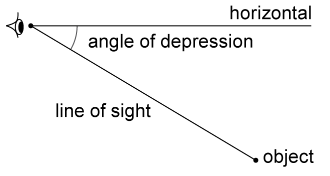 When an observer looks at an object that is higher than ‘the eye of the observer’, the angle between the line of sight and the horizontal is called the angle of elevation.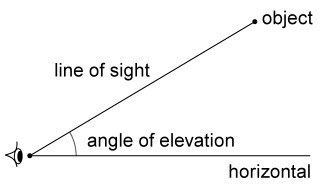 annuityAn annuity is a compound interest investment from which payments are made or received on a regular basis for a fixed period of time.appreciated valueAppreciation is an increase in the value of an asset over time. An appreciated value is the value an asset has increased to over that time.area of a triangleThe area of any triangle  is given by: (or alternatively )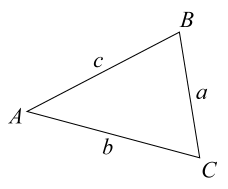 arrayAn array is an ordered collection of objects or numbers.associationIn statistics, association refers to the general relationship between two variables.asymptoteAn asymptote to a curve is a line that the curve begins to imitate at infinity.bearingA bearing is a direction from one point on the Earth’s surface to another. Two types of bearings may be used: compass bearing and true bearings.biasBias depends upon the context but may generally refer to a systematic favouring of certain outcomes more than others, due to unfair influence (knowingly or otherwise).bivariate dataBivariate data is data relating to two variables that have both been measured on the same set of items or individuals. For example, the arm spans and heights of 16-year-olds, the sex of primary school students and their attitude to playing sport.blood alcohol content (BAC)Blood alcohol content (or BAC) is calculated using the formulae specified in the syllabus. It measures the amount of alcohol present in the bloodstream and may be used for legal purposes.blood pressureBlood pressure is the pressure exerted by circulating blood upon the walls of blood vessels. It is usually measured at a person's upper arm. Blood pressure is expressed in terms of the systolic (maximum) pressure over diastolic (minimum) pressure and is measured in millimetres of mercury (mm Hg).box-plotA box-plot is a graphical display of a five-number summary.In a box-plot, the ‘box’ (a rectangle) represents the interquartile range (IQR) with ‘whiskers’ reaching out from each end of the box towards maximum and minimum values in the dataset. A line in the box is used to indicate the location of the median. Also known as a box-and-whisker plot.break-even pointThe break-even point is the point at which income equals the cost of production for a business.budgetA budget compares estimates of income and expenditure for a certain period of time.calorieCalories are units of energy found in food and drink.categorical dataData associated with a categorical variable is called categorical data. Also known as qualitative data.categorical variableA categorical variable is a variable whose values are categories.Examples include major blood type (A, B, AB or O) or principal construction type (brick, concrete, timber, steel, other).Categories may have numerical labels, for example the numbers worn by players in a sporting team, but these labels have no numerical significance, they merely serve as labels.Clark’s formulaThe formula for medication dosages for children over 2 years:commissionCommission is a payment for sales made and is calculated using a percentage of the value of goods sold.compass bearingCompass bearings are specified as angles either side of north or south. For example, a compass bearing of N500 E is found by facing north and moving through an angle of 500 to the east.complementThe complement of an event refers to when the event does not occur. For example, if  is the event of throwing a 5 on a dice, then the complement of , denoted by  or , is not throwing a 5 on a dice.compound interest (and formula)The interest earned by investing a sum of money (the principal) is called compound interest when each successive interest payment is added to the principal (or current balance) before calculating the next interest payment.If the principal  earns compound interest at the rate of  per period as a decimal, then after  periods the principal plus interest  is given by the compound interest formula constant of variationAlso known as the constant of proportionality. See direct or inverse variation.continuous dataContinuous data is data associated with continuous variables and is a type of numerical data.continuous variableA continuous variable is a numerical variable that can take any value that lies along a continuum. In practice, the observed values are subject to the accuracy of the measurement instrument used to obtain these values.Examples include height, reaction time to a stimulus and systolic blood pressure.conversion graphA conversion graph is a straight-line graph used to convert between two variables, for example two currencies.Coordinated Universal Time (UTC)Coordinated Universal Time (or UTC) is the standard by which the world regulates regional time and is the time on the Earth’s prime meridian. It was formerly widely known as Greenwich Mean Time (GMT).cosine ruleThe cosine rule for any triangle  is given bycritical pathThe critical path is the sequence of network activities which combine to have the longest overall duration so as to determine the shortest possible time needed to complete a project.cumulative frequency graphA cumulative frequency graph or ‘ogive’ is a curve or series of straight lines representing the cumulative frequency for a given dataset.cumulative frequencyThe cumulative frequency is the accumulating total of frequencies within an ordered dataset.decilesDeciles divide an ordered dataset into ten equal parts. See also quantiles.declining-balance methodThe declining-balance method of depreciation measures the value of an asset that decreases by the same percentage during each time period. It is calculated using the formula , where  is the salvage value of the asset after  periods,  is the initial value of the asset,  is the depreciation rate per period, expressed as a decimal, and  is the number of periods.dependent variableA dependent variable within a statistical model is one whose value depends upon that of another and is represented on the vertical axis of a scatterplot. The dependent variable is also known as the outcome variable or the output of a function.depreciationDepreciation is a decrease in the value of an asset over time.diastolic pressureDiastolic pressure is the blood pressure in the arteries when the heart muscle is relaxed between beats.direct variationTwo variables are in direct variation if one is a constant multiple of the other. This can be represented by the equation , where  is the constant of variation (or proportion). Also known as direct proportion, it produces a linear graph through the origin.directed networksA directed network is when the edges of a network have arrows and travel is only possible in the direction of the arrows.discrete dataDiscrete data is data associated with discrete variables and is a type of numerical data.discrete variableA discrete variable is a numerical variable whose values can be listed.Examples include the number of children in a family, shoe size or the number of days in a month.dividendA dividend of a share is a sum of money paid by a company to its shareholders out of its profits.dividend yieldA dividend yield is the dividend expressed as a percentage of the current share price.earliest starting time (EST)The earliest starting time (EST) is the earliest time that any activity can be started after all prior activities have been completed.edge (in networks)In a network diagram, an edge refers to a line which joins vertices to each other. Also called an arc.elevation viewsElevation views are scale drawings showing what a building looks like from the front, back and sides.energyEnergy is the capacity or power to do work. The SI unit of energy is the joule though energy consumption can be measured in kilowatt hourserrorThe error of a measurement is the deviation of the recorded/observed measurement from the actual quantity, due to device limitations, human error, etc.eventAn event is a set of outcomes for a random experiment.expectation/
expected frequencyIn simple probability, the expectation of a particular event refers to the number of times that event will occur, on average, when the same experiment is repeated a number of times.For example, if the experiment is repeated  times, and on each of those times the probability that the event occurs is , then the expected frequency of the event is  With ten tosses of a coin , each toss sees the probability of a tail appearing as half , so on average we may see 5  tails appear in ten tosses, but we may actually see 6, or 8, or 4, or… any number from 0 to 10 inclusive.exponential functionAn exponential function is a function in which the independent variable occurs as an exponent (or power/index) with a positive base. For example,  is an exponential function where  is the independent variable.exponential modelCreating an exponential model involves fitting an exponential graph and/or function to a practical situation or set of data.extrapolationExtrapolation occurs when the fitted model is used to make predictions using values that are outside the range of the original data upon which the fitted model was based. Extrapolation far beyond the range of the original data is a dangerous process as it can sometimes lead to quite erroneous predictions.five-number summaryA five-number summary is a method for summarising a dataset using five statistics: the minimum value, the first quartile, the median, the third quartile and the maximum value.float timeFloat time is the amount of time that a task in a project network can be delayed without causing a delay to subsequent tasks.flow capacityThe flow capacity of a network can be found using the maximum-flow minimum-cut theorem and depends upon the capacity of each edge in the network.Fried’s formulaThe formula for medication dosages for children aged 1–2 years:fuel consumption rateThe fuel consumption rate of a vehicle measures of how much fuel it uses and is usually measured in litres per 100 kilometre (L/100km).future valueThe future value of an investment or annuity is the total value of the investment at the end of the term of the investment, including all contributions and interest earned.future value interest factorsFuture value interest factors are the values of an investment at a specific date. A table of these factors can be used to calculate the future value of different amounts of money that are invested at a certain interest rate for a specified period of time.gradientThe gradient  of a line is the steepness or slope of the line and can be measured using any two points on the line/interval.Formally, if  and  are points in the Cartesian plane, where , the gradient of the line segment (interval)  is given by gross payGross pay is the total income per pay period (weekly, fortnightly, monthly as appropriate)GSTGST is an abbreviation for the Goods and Services Tax which, in Australia, is a flat percentage of tax levied on most goods and services.heart rateHeart rate is the speed of a heartbeat in beats per minute (bpm) and measures the number of contractions of the heart per minute.Heron’s formulaHeron’s formula determines the area of a triangle given the lengths of its sides as . The formula is given by , where incomeIncome is money earned from completed work or through investments.income taxIncome tax is a government tax levied on taxable income.independent variableAn independent variable within a statistical model is one whose outcomes are not due to those of another variable and is represented on the horizontal axis of a scatterplot. The independent variable is also referred to as the input of a function.inflationInflation is the rate at which the general level of prices for goods and services is increasing.interestInterest is the amount of money earned from an investment or the additional amount paid as the result of a loan.International Date Line (IDL)The International Date Line (or IDL) is an imaginary line of navigation on the surface of the Earth that runs from the North Pole to the South Pole. It is the boundary prescribing the change of one calendar day to the next.interpolationInterpolation occurs when a fitted model is used to make predictions using values that lie within the range of the original data.interquartile range (IQR)The interquartile range  is a measure of the spread within a numerical dataset. It is equal to the upper quartile  minus the lower quartile ; that is, inverse variationTwo variables are in inverse variation (or inverse proportion) if one is a constant multiple of the reciprocal of the other. Hence, as one variable increases, the other variable decreases.For example, if  is inversely proportional to , they are connected by the equation , where  is a constant of variation (or proportion).Kruskal’s algorithmKruskal’s algorithm finds a minimum-spanning tree for a connected weighted network graph.Königsberg Bridge problemThe Königsberg Bridge problem asked whether the seven bridges of the old city of Königsberg could all be crossed only once during a single trip that starts and finishes at the same place.latest starting time (LST)The latest starting time (LST) is the latest time an activity may be started after all prior activities have been completed and without delaying the project.latitudeLatitude is the angular distance of a point on the Earth’s surface north or south of the Earth's equator. It is usually expressed in degrees and minutes.least-squares regression lineLeast-squares regression is a method for finding a straight line that summarises the relationship between two variables, within the range of the dataset.The least-squares regression line is the line that minimises the sum of the squares of the residuals. Also known as the least-squares line of best fit.limits of accuracyThe limits of accuracy for a recorded measurement are the possible upper and lower bounds for the actual measurement as given by line of best fitA line of best fit is a line drawn through a scatterplot of data points that represents the nature of the relationship between two variables.linear function/
linear relationshipTwo variables  and  are in a linear relationship, or form a linear function, if they are connected by an equation of the form . Graphically,  is the gradient and  is the intercept with the vertical axis of the corresponding linear graph.linear modelCreating a linear model involves fitting a linear graph and/or function to a practical situation or set of data.longitudeLongitude is the angular distance of a point on the Earth’s surface, east or west from the Earth’s prime meridian. It is usually expressed in degrees and minutes.map scaleA map scale gives the relationship (or ratio) between a distance on a map and the corresponding distance on the ground.For example, for a map with scale 1:100 000, 1 cm on the map represents 
1 km on the ground.massMass is the amount of matter that an object is composed of. The SI unit of mass is the kilogram.maximum-flow minimum-cut theoremThe maximum-flow minimum-cut theorem states that the flow through a network cannot exceed the value of any cut in the network and that the maximum flow equals the value of the minimum cut, ie it identifies the ‘bottle-neck’ in the system.mean (average)There are a number of different types of means used in mathematics and statistics. When dealing with a group of numbers, their mean (or arithmetic mean) is defined as the sum of these values divided by the number of values. Also known as their average.measures of central tendencyGiven a dataset, the measures of central tendency give a measure about which the data lie, or a measure of the centre of the data. Also known as measures of location. The three most common measures of central tendency are the mean, the median, and the mode.measures of spreadGiven a numerical dataset, its measures of spread describe how spread out the data is. Common measures of spread include the range, quantiles (such as deciles, quartiles, percentiles), the interquartile range and the standard deviation.medianThe median of an ordered numerical dataset is the value that divides it into two equal parts. When the number of data values is odd, the median is the middle data value. When the number of data values is even, the median is the average of the two middle data values.The median as a measure of central tendency is suitable for both symmetric and skewed distributions as it is relatively unaffected by outliers.minimum spanning treeA minimum spanning tree is a spanning tree of minimum length in a connected, undirected network. It connects all the vertices together with the minimum total weighting for the edges.modalityModality describes the number of modes in a set of data.For example, data can be unimodal (having one mode), bimodal (having two modes) or multimodal (having many modes).modeThe mode is the most frequently occurring value in a set of data. There can be more than one mode in a dataset.net payNet pay is the remaining amount of gross pay after tax and other deductions have been made.networkA network is a group or system of interconnecting objects which can be represented as a diagram of connected lines (called edges) and points (called vertices). For example, a rail network.network diagramA network diagram is a representation of a group of objects called vertices that are connected together by lines called edges. Also known as a network graph.nominal dataNominal data is a type of categorical data that has no natural order in which the categories may be placed.non-linearNon-linear refers to functions or graphs which cannot be represented by a straight line or a linear function.normal distributionThe normal distribution is a type of continuous distribution where the mean, median and mode are equal and the scores are symmetrically arranged either side of the mean. The graph of a normal distribution is often called a ‘bell curve’ due to its shape, as shown below.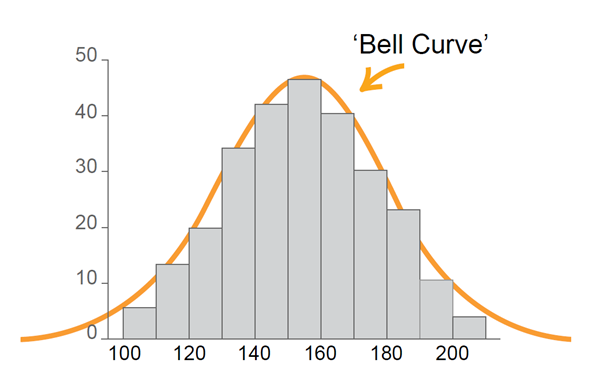 Formally, the normal distribution is defined by the probability density function:, where  is the mean of the distribution and  is the standard deviationnumerical dataNumerical data is data associated with a numerical variable.Also known as quantitative data.numerical variableNumerical variables are variables whose values are numbers. Numerical variables can be either discrete or continuous.ordinal dataOrdinal data is a type of categorical data where the possible categorical responses have a natural order. For example, very unhappy, unhappy, neutral, happy, very happy.originThe origin is the point of intersection of the horizontal and vertical axes on the Cartesian number plane and has coordinates (0, 0).outcomeAn outcome is a single possible result from an experimentoutlierAn outlier in a dataset is a data value that appears to be inconsistent with the remainder of that dataset.overtimeOvertime is work performed outside the usual agreed hours. Overtime is usually paid at a higher rate.parabolaA parabola is an alternate name for the graph of a quadratic function. The vertex of a parabola is its highest or lowest point (or turning point). The parabola has an axis of symmetry through its vertex.Pareto chartA Pareto chart is a type of chart that contains both bars and a line graph, where individual values are represented in descending order by the bars and the cumulative total is represented by the line graph.pathA path in a network diagram is a walk in which all of the edges and all the vertices are different. A path that starts and finishes at different vertices is said to be open, while a path that starts and finishes at the same vertex is said to be closed. There may be multiple paths between the same two vertices.Pay As You Go (PAYG) taxPay As You Go (PAYG) tax is a system for making regular tax instalments which are removed from gross pay towards the expected income tax liability for that financial year.Pearson’s correlation coefficientPearson’s correlation coefficient is a linear correlation coefficient that measures the strength of the linear relationship between a pair of variables or datasets. Its value lies between -1 and 1 (inclusive). Also known as simply the correlation coefficient. For a sample, it is denoted by .percentage errorThe percentage error of a measurement is the absolute error expressed as a percentage of the recorded measurement:percentilesPercentiles divide an ordered dataset into 100 equal parts. See also quantiles.More formally, it is a statistical measure indicating the value below which a given percentage of observations in a group of observations lie. For example, the 20th percentile is the value below which 20% of the observations may be found.pieceworkPiecework is employment where a worker is paid a fixed rate for each item produced or action performed regardless of the time taken.populationThe population in statistics is the entire dataset from which a statistical sample may be drawn.position coordinatesPosition coordinates are an ordered pair of latitude and longitude representing a specific location on the Earth’s surface.present valueThe present value of an investment or annuity is the single sum of money (or principal) that could be initially invested to produce a future value over a given period of time.Prim’s algorithmPrim's algorithm determines a minimum spanning tree for a connected weighted network.pronumeralA pronumeral is a letter or symbol that is used to represent a number.quadratic functionA quadratic function is a function of the form   where . For example, quadratic modelCreating a quadratic model involves fitting a quadratic graph and/or function to a set of data or creating a model to describe a practical situation.quantilesQuantiles are a set of values that divide an ordered dataset into equal groups. Examples include quartiles, deciles and percentiles.Formally in statistics, quantiles are cutpoints dividing the range of a probability distribution into continuous intervals with equal probabilities, or dividing the observations in a sample in the same way.quartilesQuartiles divide an ordered dataset into four equal parts.There are three quartiles. The first or lower quartile , divides off (approximately) the lowest 25% of data values. The second quartile  is the median. The third or upper quartile , divides off (approximately) the highest 25% of data values. See also quantiles.radial surveyA radial survey can be used to measure the area of an irregular block of land. In a radial survey, a central point is chosen within the block of land and measurements are taken along intervals from this point to each vertex. The angles between these intervals at the central point are also measured and recorded.random variableA random variable is a variable whose possible values are numerical outcomes of a statistical experiment or a random phenomenon.range (of data)The range is the difference between the largest and smallest observations in a dataset. It is sensitive to outliers.rateA rate is a particular kind of ratio in which the two quantities are measured in different units. For example, the ratio of distance to time, known as speed, is a rate because distance and time are measured in different units (such as kilometres and hours). The value of the rate depends on the units in which the quantities are expressed.ratioA ratio is a quotient or proportion of two numbers, magnitudes or algebraic expressions. It is often used as a measure of the relative size of two objects. For example, the ratio of the length of a side of a square to the length of a diagonal is ; that is, reciprocal functionA function where the independent variable, , is the denominator in a fraction. Examples of reciprocal functions include those of the form . See also inverse variation.reciprocal modelCreating a reciprocal model involves fitting a reciprocal graph and/or a function to a practical situation or set of data.rectangular hyperbolaThe graph of a reciprocal function is a type of rectangular hyperbola.A rectangular hyperbola is a hyperbola for which the asymptotes are perpendicular.recurrence relationA recurrence relation occurs when each successive application uses the resultant value of the previous application to generate the next value. Examples include compound interest and annuities.reducing balance loanA reducing balance loan is a compound interest loan where the loan is repaid by making regular payments and the interest paid is calculated on the amount still owing (the reducing balance of the loan) after each payment is made.relative frequencyRelative frequency is a measure of the number of times that an event has occurred in a repeated experiment. If an event  occurs  times when a chance experiment has been repeated  times, then the relative frequency of  is .residualsThe residual of an observed value is the difference between the observed value and the estimated value of the quantity of interest.salaryA salary is a fixed form of periodic payment from an employer to an employee, which is usually specified in an employment contract.sample spaceThe sample space of an experiment is the set of all possible outcomes for that experiment.samplingSampling is the selection of a subset of data from a statistical population. Methods of sampling include:(a) systematic sampling – sample data is selected from a random starting point and using a fixed periodic interval.(b) self-selecting sampling – non-probability sampling where individuals volunteer themselves to be part of a sample.(c) simple random sampling -  sample data is chosen at random where each member has an equal probability of being chosen.(d) stratified sampling – after dividing the population into separate groups or strata, a random sample is then taken from each group/strata in an equivalent proportion to the size of that group/strata in the population.A sample can be used to estimate the characteristics of the statistical population.scale drawingA drawing that shows a real object with accurate measurements that have been either reduced or enlarged by the same factor (the scale).scale factorA scale factor is a number that scales, or multiplies, some quantity.If two or more figures are similar, their sizes can be compared. The scale factor is the ratio of the length of one side on one figure to the length of the corresponding side on the other figure. It is a measure of magnification, the change of size.scatterplotA scatterplot is a two dimensional data plot using Cartesian coordinates to display the values of two variables in a bivariate dataset. Also known as a scatter graph.shareA share is one of the equal parts into which a company's capital is divided, entitling the shareholder to a portion of the company’s profits.shortest pathThe shortest path in a network diagram is the path between two vertices in a network where the sum of the weights of its edges are minimized.significant figures A digit in a number is considered to be a significant figure if it is:Non-zeroA zero between two non-zero digitsA zero on the end of a decimal due to precision of the measurementZeros in whole numbers that indicate the degree of accuracysimilarityTwo figures are similar if the enlargement of one figure is congruent to the other. Similar figures have corresponding lengths in the same proportion, are the same shape and have equal corresponding angles.simple interest(and formula)Simple interest is the interest accumulated when the interest payment in each period is a fixed fraction of the principal (the initial lump sum or investment of money).The simple interest formula is given by  where  is the interest earned,  is the principal value invested,  is the rate of interest and  is the number of time periods over which the interest is applied.sine ruleThe Sine Rule for any triangle  is given by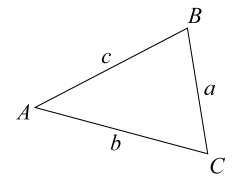 sketchA sketch is an approximate representation of a graph, including labelled axes, intercepts and any other important relevant features. Compared to the corresponding graph, a sketch should be recognisably similar but does not need to be exact.spanning treeA spanning tree of an undirected network diagram is a diagram which includes all the vertices of the original network connected together, but not necessarily all the edges of the original network diagram. A network can have many different spanning trees.standard deviationGenerally, standard deviation is a measure of the spread of a dataset, giving an indication of how far, on average, individual data values are spread around their mean.The calculation of a standard deviation depends on whether the data is dealing with a sample or population as well as discrete or continuous variables.standard drinkA drink that contains 10 grams of alcohol.standard formA real number is expressed in standard form when it is written in the form  where  and  is an integer. Also known as scientific notation.straight-line methodIn straight-line method of depreciation, the value of the depreciating asset decreases by the same amount during each time period.It is calculated using the linear function , where  is the salvage value of the asset after  periods,  is the initial value of the asset,  is the amount of depreciation per period, and  is the number of periods. Also known as the ‘Prime Cost method’.summary statisticsSummary statistics refers to numbers that summarise a given dataset. For example, a five-number summary.systolic pressureSystolic pressure is the blood pressure in the arteries during contraction of the heart muscle.Target Heart RateThe Target Heart Rate is defined as the minimum number of heartbeats in a given amount of time in order to reach the level of exertion necessary for cardiovascular fitness and is specific to a person's age, gender or physical fitness. An example of a target heart rate is 150bpm to burn fat for a woman in her 30s.tax returnA tax return is an annual statement of all income, allowable deductions, PAYG tax paid and other personal financial information so as to allow the Australian Taxation Office to calculate the amount of income tax an individual should pay for the financial year.taxable incomeTaxable income is the amount of yearly income that is used to calculate an individual’s or company’s payable income tax.Trapezoidal ruleThe Trapezoidal rule uses trapezia to approximate the area of an irregular shape, often with a curved boundary. Given a transverse line of length  and two perpendicular offset lengths  and , one application of the Trapezoidal rule is given by: tree (networks)A tree is an undirected network in which any two vertices are connected by exactly one path.tree diagram(probability)A tree diagram is a diagram that can be used to determine the outcomes of a multistep random experiment. A probability tree diagram has the probability for each stage written on the branches.true bearingTrue bearings are measured in degrees clockwise from true north and are written with three digits being used to specify the direction.For example, the direction of north is specified 0000, east is specified as 0900, south is specified as 1800 and north-west is specified as 3150.vertex (in networks)A vertex is a point in a network diagram at which lines of pathways (called edges) intersect or branch. Also called a node.wageA wage is the money paid to an employee by an employer in exchange for a number of hours of work done.weighted edgeA weighted edge is the edge of a network diagram that has a number assigned to it which implies some numerical value such as cost, distance or time.Young’s formulaThis is a formula for medication dosages for children aged 1-12 years:-scoreA -score is a statistical measure of how many standard deviations a raw score is above or below the mean. A -score can be positive or negative, indicating whether it is above or below the mean, or zero. Also known as a standardised score.